от 04.12.2018  № 1683О внесении изменений в постановление администрации Волгограда от 06 декабря 2017 г. № 1855 «Об утверждении муниципальной программы «Формирование современной городской среды»В соответствии с постановлениями Правительства Российской Федерации от 10 февраля 2017 г. № 169 «Об утверждении Правил предоставления и 
распределения субсидий из федерального бюджета бюджетам субъектов Российской Федерации на поддержку государственных программ субъектов Российской Федерации и муниципальных программ формирования современной городской среды», администрации Волгограда от 20 августа 2013 г. № 1418 «Об утверждении Положения о муниципальных программах», руководствуясь статьей 39 Устава города-героя Волгограда, администрация ВолгоградаПОСТАНОВЛЯЕТ:1. Внести в муниципальную программу «Формирование современной 
городской среды», утвержденную постановлением администрации Волгограда от 06 декабря 2017 г. № 1855 «Об утверждении муниципальной программы «Формирование современной городской среды» (далее – Программа), следующие изменения:1.1. В Паспорте Программы:1.1.1. Раздел «Исполнители Программы»:1.1.1.1. После слов «департамент городского хозяйства администрации Волгограда;» дополнить абзацем следующего содержания:«управление экономического развития и инвестиций администрации 
Волгограда;».1.1.1.2. После слов «муниципальное бюджетное учреждение «Волгоградзеленхоз» (далее – МБУ «Волгоградзеленхоз»);» дополнить абзацем следующего содержания:«МБУ «Центр благоустройства и озеленения Красноармейского района Волгограда;».1.1.2. В разделе «Ожидаемые конечные результаты реализации Программы»:1.1.2.1. Слова «22761,4 п. м ограждения будет устроено на дворовых территориях МКД;» заменить словами «22791,4 п. м ограждения будет устроено на дворовых территориях МКД;».1.1.2.2. Слова «количество обустроенных контейнерных площадок составит 11 шт.;» заменить словами «количество обустроенных контейнерных площадок составит 13 шт.;».1.1.2.3. После слов «170 п. м заграждения вокруг детских игровых площадок будет установлено на дворовых территориях МКД;» дополнить словами «количество установленных качелей на деревянных стойках двойных с резиновыми сиденьями со спинкой составит 1 шт.;».1.1.3. Раздел «Объемы и источники финансирования Программы» изложить в следующей редакции:1.2. Раздел 3 изложить в следующей редакции:«3. Ресурсное обеспечение ПрограммыФинансирование мероприятий Программы будет осуществляться за счет средств федерального бюджета, бюджета Волгоградской области, бюджета 
Волгограда, внебюджетных источников.Общий объем финансирования мероприятий Программы на 2018–2022 годы составляет 2280198,01535 тыс. рублей, в том числе:за счет средств федерального бюджета – 1294427,45160 тыс. рублей;за счет средств бюджета Волгоградской области – 210720,61072 тыс. рублей;за счет средств бюджета Волгограда – 167480,30000 тыс. рублей;за счет внебюджетных источников – 607569,65303 тыс. рублей.Источники ресурсного обеспечения Программы______________________*Объем финансирования мероприятий на 2018 год за счет средств федерального бюджета и бюджета Волгоградской области предусмотрен на основании письма комитета жилищно-коммунального хозяйства и топливно-энергетического комплекса Волгоградской области от 08 февраля 2018 г. № 37-13-09/847 и подлежит уточнению в случае изменений при заключении соглашения о предоставлении в 2018 году субсидии.**Объем финансирования мероприятий за счет внебюджетных источников осуществляется в рамках концессионного соглашения, заключенного между муниципальным образованием городской округ город-герой Волгоград и обществом с ограниченной ответственностью (ООО) «Светосервис-Волгоград», а также в соответствии с соглашением о сотрудничестве от 19 апреля 2018 г. № 9, заключенным между администрацией Волгограда и ООО «ВолгаСтилл». Кроме того, за счет внебюджетных источников МБУ «ЖКХ Красноармейского района Волгограда» выполнено мероприятие по рейтинговому голосованию в отношении общественных территорий.После утверждения соответствующего бюджета объемы финансовых средств, направляемых на выполнение мероприятий Программы, а также значения индикаторов и показателей будут корректироваться. Конкретные мероприятия Программы и объемы финансирования ежегодно будут уточняться.Выполнение минимального перечня работ по благоустройству осуществляется с трудовым участием собственников помещений в многоквартирных домах, собственников иных зданий и сооружений, расположенных в границах дворовой территории, подлежащей благоустройству (далее – заинтересованные лица). Трудовое участие будет осуществляться путем проведения субботников.Распределение бюджетных средств по администрациям районов Волгограда на 2018 год приведено в приложении 4 к Программе. После определения дворовых территорий МКД, подлежащих благоустройству в соответствующем году, и утверждения объемов финансирования Программа будет дополняться распределением бюджетных средств по администрациям районов Волгограда на соответствующий год.».1.3. В разделе 4:1.3.1. После слов «департамент ЖКХ и ТЭК;» дополнить абзацем следующего содержания:«управление экономического развития и инвестиций администрации
Волгограда;».1.3.2. После слов «МБУ «Волгоградзеленхоз».» дополнить абзацем следующего содержания:«МБУ «Центр благоустройства и озеленения Красноармейского района Волгограда».».1.3.3. Таблицу «Организация взаимодействия в рамках Программы» изложить в следующей редакции:«Организация взаимодействия в рамках Программы1.4. Пункт 5.1 раздела 5 дополнить абзацем следующего содержания:«установка качелей на деревянных стойках двойных с резиновыми сиденьями со спинкой.».1.5. В разделе 7 таблицу изложить в следующей редакции:1.6. Приложения 4, 5, 6, 9 к Программе изложить в редакции согласно приложениям 1, 2, 3, 4 к настоящему постановлению соответственно.1.7. Приложение 7 к Программе дополнить разделом в редакции согласно приложению 5 к настоящему постановлению.2. Настоящее постановление вступает в силу со дня его подписания и 
подлежит опубликованию в установленном порядке.Глава Волгограда                                                                                  В.В.ЛихачевПриложение 1к постановлению администрации Волгоградаот 04.12.2018  № 1683«Приложение 4к муниципальной программе «Формирование современной городской среды», утвержденной постановлением администрации Волгограда от 06.12.2017  № 1855РАСПРЕДЕЛЕНИЕ
бюджетных средств по администрациям районов Волгограда на 2018 годДепартамент жилищно-коммунального хозяйства и топливно-энергетического комплекса администрации Волгограда»Приложение 2к постановлениюадминистрации Волгоградаот 04.12.2018  № 1683«Приложение 5к муниципальной программе «Формирование современной городской среды», утвержденной постановлением администрации Волгограда от 06.12.2017  № 1855ПЕРЕЧЕНЬмероприятий муниципальной программы «Формирование современной городской среды»(далее – Программа)Департамент жилищно-коммунального хозяйства и топливно-энергетического комплекса администрации Волгограда»Приложение 3 к постановлению администрации Волгоградаот 04.12.2018  № 1683«Приложение 6к муниципальной программе «Формирование современной городской среды», утвержденной постановлением администрации Волгограда от 06.12.2017 № 1855ОБОСНОВАНИЕ ЗАТРАТпо мероприятиям муниципальной программы «Формирование современной городской среды» (далее – Программа)Департамент жилищно-коммунального хозяйства и топливно-энергетического комплекса администрации Волгограда»Приложение 4к постановлению администрации Волгоградаот 04.12.2018  № 1683«Приложение 9к муниципальной программе «Формирование современной городской среды», утвержденной постановлением администрации Волгограда от 06.12.2017 № 1855РАСПРЕДЕЛЕНИЕ
бюджетных средств по администрациям районов Волгограда на 2018 год для проведения рейтингового голосования по отбору общественных территорийДепартамент жилищно-коммунального хозяйства и топливно-энергетического комплекса администрации Волгограда»Приложение 5к постановлению администрации Волгоградаот 04.12.2018  № 1683«Приложение 7к муниципальной программе «Формирование современной городской среды», утвержденной постановлением администрации Волгоградаот 06.12.2017 № 1855СТОИМОСТЬ РАБОТ ПО БЛАГОУСТРОЙСТВУдворовых территорий многоквартирных домов с визуализацией объектовКачели на деревянных стойках двойные с резиновыми сиденьями со спинкойДепартамент жилищно-коммунального хозяйства и топливно-энергетического комплекса администрации Волгограда»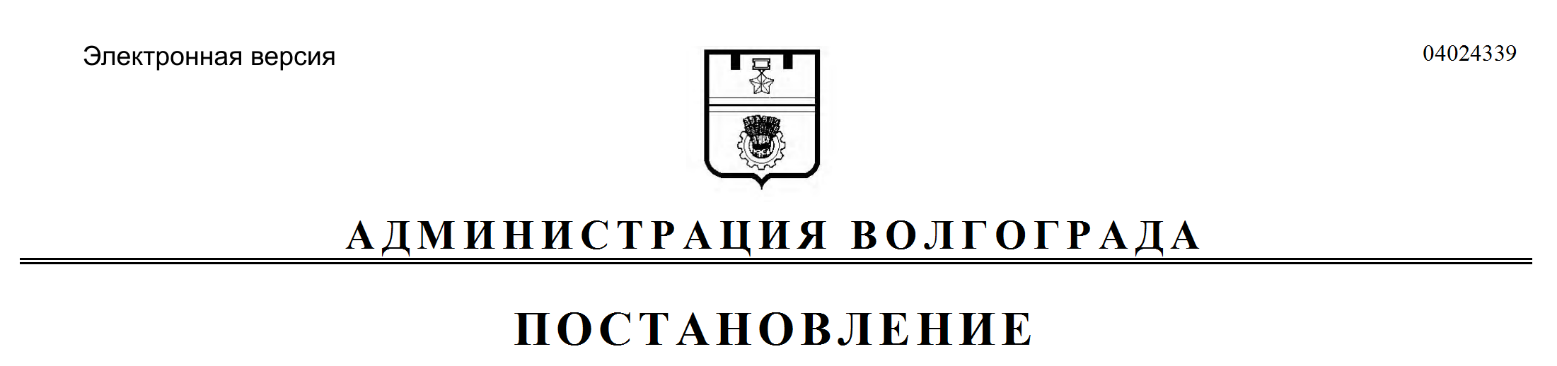 «Объемы и источники финансирования Программы– прогнозируемый общий объем финансирования составляет 2280198,01535 тыс. рублей, в том числе:в 2018 году – 557585,41535 тыс. рублей,в 2019 году – 665145,90000 тыс. рублей,в 2020 году – 537645,90000 тыс. рублей,в 2021 году – 304523,40000 тыс. рублей,в 2022 году – 215297,40000 тыс. рублей;из федерального бюджета – 1294427,45160 тыс. рублей, в том числе:в 2018 году – 306946,35160 тыс. рублей,в 2019 году – 306946,40000 тыс. рублей,в 2020 году – 306946,40000 тыс. рублей,в 2021 году – 221324,60000 тыс. рублей,в 2022 году – 152263,70000 тыс. рублей;из бюджета Волгоградской области – 210720,61072 тыс. рублей, в том числе:в 2018 году – 49968,01072 тыс. рублей,в 2019 году – 49968,00000 тыс. рублей,в 2020 году – 49968,00000 тыс. рублей,в 2021 году – 36029,60000 тыс. рублей,в 2022 году – 24787,00000 тыс. рублей;из бюджета Волгограда – 167480,30000 тыс. рублей, в том числе:в 2018 году – 39899,00000 тыс. рублей,в 2019 году – 39657,10000 тыс. рублей,в 2020 году – 39657,10000 тыс. рублей,в 2021 году – 28594,80000 тыс. рублей,в 2022 году – 19672,30000 тыс. рублей;из внебюджетных источников – 607569,65303 тыс. рублей, в том числе:в 2018 году – 160772,05303 тыс. рублей,в 2019 году – 268574,40000 тыс. рублей,в 2020 году – 141074,40000 тыс. рублей,в 2021 году – 18574,40000 тыс. рублей,в 2022 году – 18574,40000 тыс. рублей.Объемы финансирования будут уточняться при формировании бюджетов всех уровней на соответствующий финансовый год».Наименование источникаЕдиница измеренияОбъем финансовых средствОбъем финансовых средствОбъем финансовых средствОбъем финансовых средствОбъем финансовых средствОбъем финансовых средствОписание механиз-ма привлечения, нормативные ссылки на соглашения, другие под-тверж-дающие документыНаименование источникаЕдиница измерениявсего по Про-граммев том числев том числев том числев том числев том числеОписание механиз-ма привлечения, нормативные ссылки на соглашения, другие под-тверж-дающие документыНаименование источникаЕдиница измерениявсего по Про-грамме2018 год2019 год2020 год2021 год2022 годОписание механиз-ма привлечения, нормативные ссылки на соглашения, другие под-тверж-дающие документы123456789Феде-ральный бюджеттыс. руб.1294427,45160306946,35160306946,40000306946,40000221324,60000152263,70000*123456789Бюджет Волгоградской областитыс. руб.210720,6107249968,0107249968,0000049968,0000036029,6000024787,00000Бюджет Волго-градатыс.руб.167480,3000039899,0000039657,1000039657,1000028594,8000019672,30000В соответствии с объемом финансирования, предусмотренным бюджетом 
Волгограда на соответствующий периодВнебюджетный источниктыс. руб.607569,65303160772,05303268574,40000141074,4000018574,4000018574,40000**Итоготыс. руб.2280198,01535557585,41535665145,90000537645,90000304523,40000215297,40000№ п/пПолное наименование исполнителей, участников ПрограммыФункции, выполняемые в рамках реализации ПрограммыНормативная ссылкаМеханизм контроля и координации действий123451.Департамент жилищно-коммуналь-Исполнитель-координатор Программыосуществляет кон-Раздел 2 Положения о департаменте жи-Запрашивает отчеты от исполнителей12345ного хозяйства и топливно-энергетического комплекса администрации Волгоградатроль за ходом реализации Программы, координирует деятельность исполнителей Программы по подготовке и реализации мероприятий Программы; информирует население о проводимых мероприятиях по благоустройству дворовых территорий МКД, вносит предложения по уточнению и корректировке Программы. Согласовывает и представляет на утверждение главе Волгограда проект постановления администрации Волгограда о внесении изменений в Программу, в том числе по проектам, представленным исполнителями Программы; осуществляет ведение ежеквартальной и итоговой отчетности в части осуществляемых полномочий по Программе в целом; размещает на официальном информационно-справочном портале Волгограда итоговую отчетность по Программе.Реализует мероприятия Программы по разработке проектно-сметной документации на комплексное благоустройство дворовых территорий пу-лищно-коммунального хозяйства и топливно-энергетического комплекса администрации Волгограда, утвержденного решением Волгоградской городской Думы от 28 мая 2014 г. № 13/393 «Об утверждении Положения о департаменте жилищно-коммунального хозяйства и топливно-энергетического комплекса администрации Волгограда»Программы. Представляет отчет в адрес управления экономического развития и инвестиций администрации 
Волгограда и департамента финансов администрации 
Волгограда в соответствии с действующими муниципальными правовыми актами Волгограда, согласовывает и представляет на утверждение главе Волгограда проекты постановлений администрации Волгограда о внесении изменений в Программу, в том числе подготовленные на основании проектов изменений исполнителей Программы12345тем предоставления субсидии в целях возмещения затрат на реализацию мероприятий по благоустройству дворовых территорий МКД организациям, осуществляющим управление МКД2.Департамент городского хозяйства администрации ВолгоградаЯвляется исполнителем Программы в части распределения финансовых средств в части осуществляемых полномочий; информирует население о проводимых мероприятиях по благоустройству общественных территорий и является их заказчиком; вносит предложения по уточнению и корректировке Программы. Ведет ежеквартальную и годовую отчетность по Программе в части осуществляемых полномочий.Представляет ежеквартальную, годовую и итоговую отчетность по Программе в части осуществляемых полномочийВ соответствии с муниципальными правовыми актами Волгограда, разработанными в рамках реализации ПрограммыЗапрашивает отчеты от МУ «Комдорстрой», МБУ «Северное», представляет исполнителю-координатору Программы ежеквартальные, годовые и итоговые отчеты о ходе реализации мероприятий Программы3.Муниципальное учреждение коммунально-дорожного строительства, ремонта и содержанияРеализует мероприятия Программы в части организации освещения (строительство новых и реконструкция находящихся в муниципальной собственности линий наружного освещения), выполнения ра-Устав 
МУ «Ком-дорстрой», утвержденный распоряжением департамента муниципального имущества администрации Волго-Представляет исполнителю Программы – департаменту городского хозяйства администрации 
Волгограда информацию о ходе реализа-12345бот по благоустройству общественных территорий, ремонта дорожного покрытия дворовых территорий МКД, участвующих в Программе, путем размещения муниципальных заказов и заключения муниципальных контрактов на поставку товаров, оказание услуг, выполнение работ в соответствии с требованиями Федерального закона 
от 05 апреля 2013 г. 
№ 44-ФЗ «О контрактной системе в сфере закупок товаров, работ, услуг для обеспечения государственных и муниципальных нужд»града от 22 декабря 2011 г. 
№ 3413р «Об утверждении Устава муниципального учреждения коммунально-дорожного строительства, ремонта и содержания»ции мероприятий Программы4.Муниципальное бюджетное учреждение «Северное»Реализует мероприятия Программы в части ремонта дорожного покрытия дворовых территорий МКД, участвующих в Программе, за счет субсидий на иные цели, заключает контракты в соответствии с требованиями Федерального закона от 05 апреля 2013 г. № 44-ФЗ «О контрактной системе в сфере закупок товаров, работ, услуг для обеспечения государственных и муниципальных нужд»Устав 
МБУ «Северное», утвержденный распоряжением департамента муниципального имущества администрации Волгограда
от 22 января 2016 г. № 93-р «Об утверждении Устава муниципального бюджетного учреждения «Северное»Представляет исполнителю Программы – департаменту городского хозяйства администрации 
Волгограда информацию о ходе реализации мероприятий Программы123455.Администрации районов ВолгоградаЯвляются исполнителями Программы на территории соответствующего района в части организации выполнения мероприятий по благоустройству дворовых и общественных территорий, а также в части осуществления контроля за выполнением данных мероприятий.Вносят предложения по уточнению и корректировке Программы, ведут ежеквартальную и годовую отчетность по Программе в части осуществляемых полномочий. Представляют исполнителю-
координатору Программы ежеквартальную, годовую и итоговую отчетность по Программе в части осуществляемых полномочий. Несут ответственность за эффективную реализацию и результаты мероприятий Программы, по которым они определены исполнителемПодпункт 2.3.22 раздела 2 положений об администрациях районов Волгограда, утвержденных решением Волгоградской городской Думы от 24 декабря 2010 г. № 40/1252 «Об утверждении положений об администрациях районов Волгограда»Запрашивают отчеты от 
МБУ ЖКХ районов Волгограда, 
МБУ «Волгоградзеленхоз», представляют исполнителю-координатору Программы ежеквартальные, годовые и итоговые отчеты о ходе реализации мероприятий Программы7.Управление экономического развития и инвестиций администрации ВолгоградаЯвляется исполнителем Программы в части осуществления контроля за реализацией соглашения от 19 апреля 2018 г. № 9 о намерении сотрудничества в сфере социально-экономиче-Положение об управлении экономического развития и инвестиций администрации Волгограда, утвержденное постановлением администрации Представляет исполнителю-координатору Программы ежеквартальные, годовые и итоговые отчеты о ходе реализации меро-12345ского развитияВолгограда 
от 01 июня 2018 г. № 683, соглашение от 19 апреля 2018 г. № 9 о намерении сотрудничества в сфере социально-экономического развития приятий Программы8.Муниципальные бюджетные учреждения жилищно-коммунального хозяйства районов Волгограда,муниципальное бюджетное учреждение «Волгоградзеленхоз», муниципальное бюджетное учреждение «Центр благоустройства и озеленения Красноармейского района Волгограда»Реализуют мероприятия Программы на территории соответствующего района в части выполнения мероприятий по благоустройству дворовых и общественных территорий путем заключения контрактов на поставку товаров, оказание услуг, выполнение работ в соответствии с требованиями Федерального закона 
от 05 апреля 2013 г. 
№ 44-ФЗ «О контрактной системе в сфере закупок товаров, работ, услуг для обеспечения государственных и муниципальных нужд», а также организацию субботников в качестве трудового участия. Вносят предложения по уточнению и корректировке ПрограммыУстав МБУ ЖКХ соответствующего района Волгограда, Устав 
МБУ «Волгоградзеленхоз», утвержденный распоряжением департамента муниципального имущества администрации Волгограда 
от 05 апреля 2016 г. № 621р «Об утверждении Устава муниципального бюджетного учреждения «Волгоград-Зеленхоз», постановление администрации 
Волгограда от 14 июня 2018 г. № 737 «О реорганизации муниципального бюджетного учреждения «Жилищ-Представляют исполнителю Программы – администрации соответствующего района Волгограда информацию о ходе реализации мероприятий Программы12345но-коммунальное хозяйство Красноармейского района Волгограда» и муниципального учреждения «Дендрарий Красноармейского района» в форме присоединения муниципального учреждения «Дендрарий Красноармейского района» к муниципальному бюджетному учреждению «Жилищно-коммунальное хозяйство Красно-армейского района Волгограда»9.Организации, осуществляющие управление многоквартирными домамиУчастники Программы выполняют мероприятие по разработке проектно-сметной документации на комплексное благоустройство дворовых территорий МКД за счет предоставленной субсидии Соглашение о предоставлении субсидииПредставляют исполнителю Программы – департаменту ЖКХ и ТЭК информацию о ходе реализации мероприятия Программы10.Общество с ограниченной ответственностью «Светосервис-Волгоград»Участник Программы выполняет мероприятие по капитальному ремонту линий наружного освещения для обеспечения освещения дворовых территорий МКДКонцессионное соглашение в отношении наружного освещения на территории муниципального образования го-Представляет исполнителю Программы – департаменту городского хозяйства администрации 
Волгограда ин-12345родской округ город-герой Волгоград, заключенное между муниципальным образованием городской округ город-герой Волгоград и ООО «Светосервис-Волгоград»формацию о ходе реализации мероприятия Программы11.Общество с ограниченной ответственностью «ВолгаСтилл»Участник Программы выполняет мероприятие по благоустройству общественной территории «Пойма р. Царицы в Центральном районе Волгограда»Соглашение от 19 апреля 2018 г. № 9 о намерении сотрудничества в сфере социально-экономического развития Представляет исполнителю Программы – управлению экономического развития и инвестиций администрации Волгограда информацию о ходе реализации мероприятия Программы№п/пНаименованиеимуществаЕдиница измеренияКоличествоПримечание123451.Малые архитектурные формы:1.1.Урнышт.11331.2.Скамейкишт.11412.Детские игровые площадкишт.913.Спортивные площадкишт.1174.Заграждение вокруг спортивных 
площадоккв. м8786,25.Травмобезопасное покрытие на 
спортивных площадкахкв. м14547,06.Контейнерные площадкишт.13123457.Ограждение территориип. м22791,48.Камеры видеонаблюденияшт.559.Заграждение вокруг детских игровых площадокп. м17010.Светоточки на дворовых территориях МКД (строительство)шт.6511.Качели на деревянных стойках двойные с резиновыми сиденьями со спинкойшт.1№ п/п№ п/пНаименование исполнителяСрок реализацииСрок реализацииВсего объемфинансирования(тыс. руб.)Всего объемфинансирования(тыс. руб.)Всего объемфинансирования(тыс. руб.)Всего объемфинансирования(тыс. руб.)Всего объемфинансирования(тыс. руб.)Всего объемфинансирования(тыс. руб.)Всего объемфинансирования(тыс. руб.)Всего объемфинансирования(тыс. руб.)Всего объемфинансирования(тыс. руб.)Объем финансирования по минимальному перечню работ 
по благоустройству дворовых территорий многоквартирных домов (размещение малых архитектурных форм)(тыс. руб.)Объем финансирования по минимальному перечню работ 
по благоустройству дворовых территорий многоквартирных домов (размещение малых архитектурных форм)(тыс. руб.)Объем финансирования по минимальному перечню работ 
по благоустройству дворовых территорий многоквартирных домов (размещение малых архитектурных форм)(тыс. руб.)Объем финансирования по минимальному перечню работ 
по благоустройству дворовых территорий многоквартирных домов (размещение малых архитектурных форм)(тыс. руб.)Объем финансирования по минимальному перечню работ 
по благоустройству дворовых территорий многоквартирных домов (размещение малых архитектурных форм)(тыс. руб.)Объем финансирования по минимальному перечню работ 
по благоустройству дворовых территорий многоквартирных домов (размещение малых архитектурных форм)(тыс. руб.)Объем финансирования по минимальному перечню работ 
по благоустройству дворовых территорий многоквартирных домов (размещение малых архитектурных форм)(тыс. руб.)Объем финансирования по минимальному перечню работ 
по благоустройству дворовых территорий многоквартирных домов (размещение малых архитектурных форм)(тыс. руб.)Объем финансирования по минимальному перечню работ 
по благоустройству дворовых территорий многоквартирных домов (размещение малых архитектурных форм)(тыс. руб.)Объем финансирования по дополнительному перечню работ по благоустройству дворовых территорий многоквартирных домов (размещение малых архитектурных форм) (тыс. руб.)Объем финансирования по дополнительному перечню работ по благоустройству дворовых территорий многоквартирных домов (размещение малых архитектурных форм) (тыс. руб.)Объем финансирования по дополнительному перечню работ по благоустройству дворовых территорий многоквартирных домов (размещение малых архитектурных форм) (тыс. руб.)Объем финансирования по дополнительному перечню работ по благоустройству дворовых территорий многоквартирных домов (размещение малых архитектурных форм) (тыс. руб.)Объем финансирования по дополнительному перечню работ по благоустройству дворовых территорий многоквартирных домов (размещение малых архитектурных форм) (тыс. руб.)Объем финансирования по дополнительному перечню работ по благоустройству дворовых территорий многоквартирных домов (размещение малых архитектурных форм) (тыс. руб.)Объем финансирования по дополнительному перечню работ по благоустройству дворовых территорий многоквартирных домов (размещение малых архитектурных форм) (тыс. руб.)Объем финансирования по дополнительному перечню работ по благоустройству дворовых территорий многоквартирных домов (размещение малых архитектурных форм) (тыс. руб.)Объем финансирования по дополнительному перечню работ по благоустройству дворовых территорий многоквартирных домов (размещение малых архитектурных форм) (тыс. руб.)Объем финансирования по дополнительному перечню работ по благоустройству дворовых территорий многоквартирных домов (размещение малых архитектурных форм) (тыс. руб.)Объем финансирования по дополнительному перечню работ по благоустройству дворовых территорий многоквартирных домов (размещение малых архитектурных форм) (тыс. руб.)Объем финансирования по дополнительному перечню работ по благоустройству дворовых территорий многоквартирных домов (размещение малых архитектурных форм) (тыс. руб.)Объем финансирования по дополнительному перечню работ по благоустройству дворовых территорий многоквартирных домов (размещение малых архитектурных форм) (тыс. руб.)Объем финансирования по дополнительному перечню работ по благоустройству дворовых территорий многоквартирных домов (размещение малых архитектурных форм) (тыс. руб.)Объем финансирования по дополнительному перечню работ по благоустройству дворовых территорий многоквартирных домов (размещение малых архитектурных форм) (тыс. руб.)Объем финансирования по дополнительному перечню работ по благоустройству дворовых территорий многоквартирных домов (размещение малых архитектурных форм) (тыс. руб.)Объем финансирования по дополнительному перечню работ по благоустройству дворовых территорий многоквартирных домов (размещение малых архитектурных форм) (тыс. руб.)Объем финансирования по дополнительному перечню работ по благоустройству дворовых территорий многоквартирных домов (размещение малых архитектурных форм) (тыс. руб.)Объем финансирования по дополнительному перечню работ по благоустройству дворовых территорий многоквартирных домов (размещение малых архитектурных форм) (тыс. руб.)Объем финансирования по дополнительному перечню работ по благоустройству дворовых территорий многоквартирных домов (размещение малых архитектурных форм) (тыс. руб.)Объем финансирования по дополнительному перечню работ по благоустройству дворовых территорий многоквартирных домов (размещение малых архитектурных форм) (тыс. руб.)Объем финансирования по дополнительному перечню работ по благоустройству дворовых территорий многоквартирных домов (размещение малых архитектурных форм) (тыс. руб.)Объем финансирования по дополнительному перечню работ по благоустройству дворовых территорий многоквартирных домов (размещение малых архитектурных форм) (тыс. руб.)Объем финансирования по дополнительному перечню работ по благоустройству дворовых территорий многоквартирных домов (размещение малых архитектурных форм) (тыс. руб.)Объем финансирования по дополнительному перечню работ по благоустройству дворовых территорий многоквартирных домов (размещение малых архитектурных форм) (тыс. руб.)Объем финансирования по дополнительному перечню работ по благоустройству дворовых территорий многоквартирных домов (размещение малых архитектурных форм) (тыс. руб.)Объем финансирования по дополнительному перечню работ по благоустройству дворовых территорий многоквартирных домов (размещение малых архитектурных форм) (тыс. руб.)Объем финансирования по дополнительному перечню работ по благоустройству дворовых территорий многоквартирных домов (размещение малых архитектурных форм) (тыс. руб.)Объем финансирования по дополнительному перечню работ по благоустройству дворовых территорий многоквартирных домов (размещение малых архитектурных форм) (тыс. руб.)Объем финансирования по дополнительному перечню работ по благоустройству дворовых территорий многоквартирных домов (размещение малых архитектурных форм) (тыс. руб.)Объем финансирования по дополнительному перечню работ по благоустройству дворовых территорий многоквартирных домов (размещение малых архитектурных форм) (тыс. руб.)Объем финансирования по дополнительному перечню работ по благоустройству дворовых территорий многоквартирных домов (размещение малых архитектурных форм) (тыс. руб.)Объем финансирования по дополнительному перечню работ по благоустройству дворовых территорий многоквартирных домов (размещение малых архитектурных форм) (тыс. руб.)Объем финансирования по дополнительному перечню работ по благоустройству дворовых территорий многоквартирных домов (размещение малых архитектурных форм) (тыс. руб.)Объем финансирования по дополнительному перечню работ по благоустройству дворовых территорий многоквартирных домов (размещение малых архитектурных форм) (тыс. руб.)Объем финансирования по дополнительному перечню работ по благоустройству дворовых территорий многоквартирных домов (размещение малых архитектурных форм) (тыс. руб.)Объем финансирования по дополнительному перечню работ по благоустройству дворовых территорий многоквартирных домов (размещение малых архитектурных форм) (тыс. руб.)Объем финансирования по дополнительному перечню работ по благоустройству дворовых территорий многоквартирных домов (размещение малых архитектурных форм) (тыс. руб.)Объем финансирования по дополнительному перечню работ по благоустройству дворовых территорий многоквартирных домов (размещение малых архитектурных форм) (тыс. руб.)Объем финансирования по дополнительному перечню работ по благоустройству дворовых территорий многоквартирных домов (размещение малых архитектурных форм) (тыс. руб.)Объем финансирования по дополнительному перечню работ по благоустройству дворовых территорий многоквартирных домов (размещение малых архитектурных форм) (тыс. руб.)Объем финансирования по дополнительному перечню работ по благоустройству дворовых территорий многоквартирных домов (размещение малых архитектурных форм) (тыс. руб.)Объем финансирования по дополнительному перечню работ по благоустройству дворовых территорий многоквартирных домов (размещение малых архитектурных форм) (тыс. руб.)Объем финансирования по дополнительному перечню работ по благоустройству дворовых территорий многоквартирных домов (размещение малых архитектурных форм) (тыс. руб.)Объем финансирования по дополнительному перечню работ по благоустройству дворовых территорий многоквартирных домов (размещение малых архитектурных форм) (тыс. руб.)Объем финансирования по дополнительному перечню работ по благоустройству дворовых территорий многоквартирных домов (размещение малых архитектурных форм) (тыс. руб.)Объем финансирования по дополнительному перечню работ по благоустройству дворовых территорий многоквартирных домов (размещение малых архитектурных форм) (тыс. руб.)Объем финансирования по дополнительному перечню работ по благоустройству дворовых территорий многоквартирных домов (размещение малых архитектурных форм) (тыс. руб.)Объем финансирования по дополнительному перечню работ по благоустройству дворовых территорий многоквартирных домов (размещение малых архитектурных форм) (тыс. руб.)Объем финансирования по дополнительному перечню работ по благоустройству дворовых территорий многоквартирных домов (размещение малых архитектурных форм) (тыс. руб.)Объем финансирования по дополнительному перечню работ по благоустройству дворовых территорий многоквартирных домов (размещение малых архитектурных форм) (тыс. руб.)Объем финансирования по дополнительному перечню работ по благоустройству дворовых территорий многоквартирных домов (размещение малых архитектурных форм) (тыс. руб.)Объем финансирования по дополнительному перечню работ по благоустройству дворовых территорий многоквартирных домов (размещение малых архитектурных форм) (тыс. руб.)Объем финансирования по дополнительному перечню работ по благоустройству дворовых территорий многоквартирных домов (размещение малых архитектурных форм) (тыс. руб.)Объем финансирования по дополнительному перечню работ по благоустройству дворовых территорий многоквартирных домов (размещение малых архитектурных форм) (тыс. руб.)Объем финансирования по дополнительному перечню работ по благоустройству дворовых территорий многоквартирных домов (размещение малых архитектурных форм) (тыс. руб.)Объем финансирования по дополнительному перечню работ по благоустройству дворовых территорий многоквартирных домов (размещение малых архитектурных форм) (тыс. руб.)Объем финансирования по дополнительному перечню работ по благоустройству дворовых территорий многоквартирных домов (размещение малых архитектурных форм) (тыс. руб.)Объем финансирования по дополнительному перечню работ по благоустройству дворовых территорий многоквартирных домов (размещение малых архитектурных форм) (тыс. руб.)Объем финансирования по дополнительному перечню работ по благоустройству дворовых территорий многоквартирных домов (размещение малых архитектурных форм) (тыс. руб.)Объем финансирования по дополнительному перечню работ по благоустройству дворовых территорий многоквартирных домов (размещение малых архитектурных форм) (тыс. руб.)Объем финансирования по дополнительному перечню работ по благоустройству дворовых территорий многоквартирных домов (размещение малых архитектурных форм) (тыс. руб.)№ п/п№ п/пНаименование исполнителяСрок реализацииСрок реализациивсеговсеговсегов том числев том числев том числев том числев том числев том числевсеговсеговсегов том числев том числев том числев том числев том числев том числеоборудование детскими игровыми и спортивными площадкамиоборудование детскими игровыми и спортивными площадкамиоборудование детскими игровыми и спортивными площадкамиоборудование детскими игровыми и спортивными площадкамиоборудование детскими игровыми и спортивными площадкамиоборудование детскими игровыми и спортивными площадкамиоборудование детскими игровыми и спортивными площадкамиоборудование детскими игровыми и спортивными площадкамиустановка заграждения вокруг спортивных площадокустановка заграждения вокруг спортивных площадокустановка заграждения вокруг спортивных площадокустановка заграждения вокруг спортивных площадокустановка заграждения вокруг спортивных площадокустановка заграждения вокруг спортивных площадокустановка заграждения вокруг спортивных площадокустановка заграждения вокруг спортивных площадокустройство травмобезопасного покрытия на спортивных площадкахустройство травмобезопасного покрытия на спортивных площадкахустройство травмобезопасного покрытия на спортивных площадкахустройство травмобезопасного покрытия на спортивных площадкахустройство травмобезопасного покрытия на спортивных площадкахустройство травмобезопасного покрытия на спортивных площадкахустройство травмобезопасного покрытия на спортивных площадкахустройство огражденияустройство огражденияустройство огражденияустройство огражденияустройство огражденияустройство огражденияустройство огражденияустройство огражденияустановка камер
видеонаблюденияустановка камер
видеонаблюденияустановка камер
видеонаблюденияустановка камер
видеонаблюденияустановка камер
видеонаблюденияустановка камер
видеонаблюденияустановка камер
видеонаблюденияустановка камер
видеонаблюденияобустройство 
контейнерных 
площадокобустройство 
контейнерных 
площадокобустройство 
контейнерных 
площадокобустройство 
контейнерных 
площадокобустройство 
контейнерных 
площадокобустройство 
контейнерных 
площадокобустройство 
контейнерных 
площадокобустройство 
контейнерных 
площадокустановка заграждения вокруг детских игровых площадокустановка заграждения вокруг детских игровых площадокустановка заграждения вокруг детских игровых площадокустановка заграждения вокруг детских игровых площадокустановка заграждения вокруг детских игровых площадокустановка заграждения вокруг детских игровых площадокустановка заграждения вокруг детских игровых площадокустановка заграждения вокруг детских игровых площадокустановка качелей на деревянных стойках двойные с резиновыми сиденьями со спинкойустановка качелей на деревянных стойках двойные с резиновыми сиденьями со спинкойустановка качелей на деревянных стойках двойные с резиновыми сиденьями со спинкойустановка качелей на деревянных стойках двойные с резиновыми сиденьями со спинкойустановка качелей на деревянных стойках двойные с резиновыми сиденьями со спинкойустановка качелей на деревянных стойках двойные с резиновыми сиденьями со спинкойустановка качелей на деревянных стойках двойные с резиновыми сиденьями со спинкой№ п/п№ п/пНаименование исполнителяСрок реализацииСрок реализациивсеговсеговсегофедеральный бюджет (далее – ФБ)федеральный бюджет (далее – ФБ)областной бюджет (далее – ОБ)областной бюджет (далее – ОБ)бюджет Волгограда (далее – БВ)бюджет Волгограда (далее – БВ)ФБФБФБОБОББВБВвсеговсегов том числев том числев том числев том числев том числев том числевсеговсегов том числев том числев том числев том числев том числев том числевсеговсегов том числев том числев том числев том числев том числевсеговсеговсегов том числев том числев том числев том числев том числевсеговсегов том числев том числев том числев том числев том числев том числевсеговсегов том числев том числев том числев том числев том числев том числевсеговсегов том числев том числев том числев том числев том числев том числевсеговсегов том числев том числев том числев том числев том числе№ п/п№ п/пНаименование исполнителяСрок реализацииСрок реализациивсеговсеговсегофедеральный бюджет (далее – ФБ)федеральный бюджет (далее – ФБ)областной бюджет (далее – ОБ)областной бюджет (далее – ОБ)бюджет Волгограда (далее – БВ)бюджет Волгограда (далее – БВ)ФБФБФБОБОББВБВвсеговсегоФБФБОБОББВБВвсеговсегоФБФБОБОББВБВвсеговсегоФБФБОБОББВвсеговсеговсегоФБФБОББВБВвсеговсегоФБФБОБОББВБВвсеговсегоФБФБОБОББВБВвсеговсегоФБФБОБОББВБВвсеговсегоФБОБОББВБВ1123344455667788999101011111212131314141515161617171818191920202121222223242424252526272728282929303031313232333334343535363637373838393940404142424343Продолжение приложения 1Продолжение приложения 1Продолжение приложения 1Продолжение приложения 1Продолжение приложения 1Продолжение приложения 1Продолжение приложения 1Продолжение приложения 1Продолжение приложения 1Продолжение приложения 1Продолжение приложения 1Продолжение приложения 1Продолжение приложения 1Продолжение приложения 1Продолжение приложения 1Продолжение приложения 1Продолжение приложения 1Продолжение приложения 1Продолжение приложения 1Продолжение приложения 1Продолжение приложения 1Продолжение приложения 1Продолжение приложения 1Продолжение приложения 1Продолжение приложения 1Продолжение приложения 1Продолжение приложения 1112223345566778899910101111121213131414151516161717181819192020212122222323232425252626262727282829293030313132323333343435353636373738383939404141424243431.1.Администрация Кировского
района ВолгоградаАдминистрация Кировского
района ВолгоградаАдминистрация Кировского
района Волгограда2018 год2018 год1282,87532992,85074992,85074161,58170161,58170128,44288128,44288103,40000103,4000080,0000080,0000080,0000013,0000013,0000010,4000010,400001009,775321009,77532781,55074781,55074127,18170127,18170101,04288101,042880,00,00,00,00,00,00,00,00,00,00,00,00,00,00,00,00,0109,7000084,9000084,9000013,8000013,8000013,8000011,0000011,000000,00,00,00,00,00,00,00,060,0000060,0000046,4000046,400007,600007,600006,000006,000000,00,00,00,00,00,00,00,00,00,00,00,00,00,00,02.2.Администрация Советского 
района ВолгоградаАдминистрация Советского 
района ВолгоградаАдминистрация Советского 
района Волгограда2018 год2018 год774,13727599,20985599,2098597,4736997,4736977,4537377,45373103,40000103,4000080,0000080,0000080,0000013,0000013,0000010,4000010,40000539,20000539,20000417,40000417,4000067,9000067,9000053,9000053,900000,00,00,00,00,00,00,00,00,00,00,00,00,00,00,00,00,0131,53727101,80985101,8098516,5736916,5736916,5736913,1537313,153730,00,00,00,00,00,00,00,00,00,00,00,00,00,00,00,00,00,00,00,00,00,00,00,00,00,00,00,00,00,00,03.3.Администрация Ворошиловского района ВолгоградаАдминистрация Ворошиловского района ВолгоградаАдминистрация Ворошиловского района Волгограда2018 год2018 год1229591,190951,70358951,70358154,92849154,92849122,95912122,9591274,4000074,4000057,5856057,5856057,585609,374409,374407,440007,44000899,99800899,99800696,59845696,59845113,39975113,3997589,9998089,999800,00,00,00,00,00,00,00,00,00,00,00,00,00,00,00,00,0255,19319197,51953197,5195332,1543432,1543432,1543425,5193225,519320,00,00,00,00,00,00,00,00,00,00,00,00,00,00,00,00,00,00,00,00,00,00,00,00,00,00,00,00,00,00,04.4.Администрация Центрального района ВолгоградаАдминистрация Центрального района ВолгоградаАдминистрация Центрального района Волгограда2018 год2018 год17234,1235013339,2256113339,225612171,452112171,452111723,445781723,445781049,186401049,18640812,03196812,03196812,03196132,19589132,19589104,95855104,958556019,566476019,566474659,097274659,09727758,49256758,49256601,97664601,976641167,985951167,98595904,11892904,11892147,11920147,11920116,74783116,747835787,728625787,728624479,677804479,67780729,31570729,31570578,73512578,73512578,735122992,656062316,299662316,29966377,02876377,02876377,02876299,32764299,327640,00,00,00,00,00,00,00,00,00,00,00,00,00,00,00,0217,00000217,00000168,00000168,0000027,3000027,3000021,7000021,700000,00,00,00,00,00,00,05.5.Администрация Дзержинского района ВолгоградаАдминистрация Дзержинского района ВолгоградаАдминистрация Дзержинского района Волгограда2018 год2018 год4262,200003298,927433298,92743537,07256537,07256426,20001426,20001944,85965944,85965731,32152731,32152731,32152119,03066119,0306694,5074794,507471885,847221885,847221459,631401459,63140237,63109237,63109188,58473188,584730,00,00,00,00,00,00,00,00,00,00,00,00,00,00,00,00,01168,29313904,27451904,27451147,21081147,21081147,21081116,80781116,80781101,80000101,8000078,8000078,8000012,8000012,8000010,2000010,200000,00,00,00,00,00,00,00,0161,40000161,40000124,90000124,9000020,4000020,4000016,1000016,100000,00,00,00,00,00,00,06.6.Администрация Краснооктябрьского района ВолгоградаАдминистрация Краснооктябрьского района ВолгоградаАдминистрация Краснооктябрьского района Волгограда2018 год2018 год5390,286064172,187424172,18742679,21755679,21755538,88109538,88109636,84128636,84128492,92832492,92832492,9283280,2490780,2490763,6638963,663892148,237402148,237401662,780181662,78018270,70175270,70175214,75547214,75547251,64562251,64562194,77893194,7789331,7101431,7101425,1565525,156551201,237061201,23706929,78233929,78233151,36920151,36920120,08553120,08553120,08553514,62436398,31926398,3192664,8426764,8426764,8426751,4624351,46243182,68292182,68292141,39658141,3965823,0180523,0180518,2682918,26829403,35702403,35702312,20667312,2066750,8274650,8274640,3228940,322890,00,00,00,00,00,00,00,051,6604039,9951539,995156,499216,499215,166045,166047.7.Администрация Тракторозаводского районаВолгоградаАдминистрация Тракторозаводского районаВолгоградаАдминистрация Тракторозаводского районаВолгограда2018 год2018 год7682,359505946,156805946,15680967,97672967,97672768,22598768,22598577,84192577,84192447,24964447,24964447,2496472,8080872,8080857,7842057,784204038,099804038,099803125,499803125,49980508,80000508,80000403,80000403,80000183,96318183,96318142,38750142,3875023,1793623,1793618,3963218,396321502,005001502,005001162,551871162,55187189,25263189,25263150,20050150,20050150,200501380,449601068,467991068,46799173,93665173,93665173,93665138,04496138,044960,00,00,00,00,00,00,00,00,00,00,00,00,00,00,00,00,00,00,00,00,00,00,00,00,00,00,00,00,00,00,08.8.Администрация Красноармейского района ВолгоградаАдминистрация Красноармейского района ВолгоградаАдминистрация Красноармейского района Волгограда2018 год2018 год3078,200002382,500002382,50000387,90000387,90000307,80000307,80000103,40000103,4000080,0000080,0000080,0000013,0000013,0000010,4000010,400001706,200001706,200001320,600001320,60000215,00000215,00000170,60000170,600000,00,00,0,0,0,0,00,00,00,00,00,00,00,00,00,00,00,00,0658,30000509,50000509,5000083,0000083,0000083,0000065,8000065,80000610,30000610,30000472,40000472,4000076,9000076,9000061,0000061,000000,00,00,00,00,00,00,00,00,00,00,00,00,00,00,00,00,00,00,00,00,00,00,0ИтогоИтогоИтогоИтогоИтогоИтогоИтого40933,7728431682,7614331682,761435157,602825157,602824093,408594093,408593593,329253593,329252781,117042781,117042781,11704452,65810452,65810359,55411359,5541118246,9242118246,9242114123,1578414123,157842299,106852299,106851824,659521824,659521603,594751603,594751241,285351241,28535202,00870202,00870160,30070160,300708490,970688490,970686572,012006572,012001069,937531069,93753849,02115849,02115849,021157210,753615581,090805581,09080908,54692908,54692908,54692721,11589721,11589894,78292894,78292692596,58692596,58112,71805112,7180589,4682989,46829463,35702463,35702358,60667358,6066758,4274658,4274646,3228946,32289378,40000378,40000292,90000292,9000047,7000047,7000037,8000037,8000051,6604039,9951539,995156,499216,499215,166045,16604№п/пНаимено-
вание 
мероприятияСрок реализацииОбъем финансирования (тыс. руб.)Объем финансирования (тыс. руб.)Объем финансирования (тыс. руб.)Объем финансирования (тыс. руб.)Объем финансирования (тыс. руб.)Индикаторы достижения цели, выполнения задач (показатели результативности мероприятий)Индикаторы достижения цели, выполнения задач (показатели результативности мероприятий)Индикаторы достижения цели, выполнения задач (показатели результативности мероприятий)ИсполнительПримечание№п/пНаимено-
вание 
мероприятияСрок реализациивсегов том числев том числев том числев том численаименованиеединица измеренияплановое значениеИсполнительПримечание№п/пНаимено-
вание 
мероприятияСрок реализациивсегофедеральный бюджетобла-
стной бюджетбюджет Волгоградавнебюджетные источникинаименованиеединица измеренияплановое значениеИсполнительПримечание12345678910111213Продолжение приложения 2 Продолжение приложения 2 Продолжение приложения 2 Продолжение приложения 2 Продолжение приложения 2 Продолжение приложения 2 Продолжение приложения 2 Продолжение приложения 2 Продолжение приложения 2 Продолжение приложения 2 Продолжение приложения 2 Продолжение приложения 2 Продолжение приложения 2 123456789101112131.Цель: повышение качества и комфорта городской среды, развитие гармоничных и благоприятных условий
проживания жителей за счет совершенствования внешнего благоустройства Волгограда2018–2022 годы2280198,015351294427,45160210720,61072167480,30000607569,65303Количество благоустроенных дворовых территорий многоквартирных домов (далее – МКД) в рамках 
реализации Программы (индикатор 1)шт.761.Цель: повышение качества и комфорта городской среды, развитие гармоничных и благоприятных условий
проживания жителей за счет совершенствования внешнего благоустройства Волгограда2018–2022 годы2280198,015351294427,45160210720,61072167480,30000607569,65303Количество благоустроенных дворовых территорий МКД с учетом территорий, благоустроенных до начала реализации Программы (индикатор 2)шт.9041.Цель: повышение качества и комфорта городской среды, развитие гармоничных и благоприятных условий
проживания жителей за счет совершенствования внешнего благоустройства Волгограда2018–2022 годы2280198,015351294427,45160210720,61072167480,30000607569,65303Площадь благоустроенных дворовых территорий МКД в рамках 
реализации Программы (индикатор 3)тыс. кв. м1057,51.Цель: повышение качества и комфорта городской среды, развитие гармоничных и благоприятных условий
проживания жителей за счет совершенствования внешнего благоустройства Волгограда2018–2022 годы2280198,015351294427,45160210720,61072167480,30000607569,65303Площадь 
благоустроенных дворовых территорий МКД с учетом территорий, благоустроенных до начала реализации Программы (индикатор 4)тыс. кв. м7793,11.Цель: повышение качества и комфорта городской среды, развитие гармоничных и благоприятных условий
проживания жителей за счет совершенствования внешнего благоустройства Волгограда2018–2022 годы2280198,015351294427,45160210720,61072167480,30000607569,65303Количество благоустроенных общественных территорий с учетом территорий, благоустроенных до начала 
реализации Программы (индикатор 5)шт.221.Цель: повышение качества и комфорта городской среды, развитие гармоничных и благоприятных условий
проживания жителей за счет совершенствования внешнего благоустройства Волгограда2018–2022 годы2280198,015351294427,45160210720,61072167480,30000607569,65303Площадь 
благоустроенных общественных территорий в рамках реализации Программы (индикатор 6)тыс. кв. м658,11.Цель: повышение качества и комфорта городской среды, развитие гармоничных и благоприятных условий
проживания жителей за счет совершенствования внешнего благоустройства Волгограда2018–2022 годы2280198,015351294427,45160210720,61072167480,30000607569,65303Площадь благоустроенных 
общественных территорий с учетом территорий, благоустроенных 
до начала 
реализации Программы (индикатор 7)тыс. кв. м3953,01.Цель: повышение качества и комфорта городской среды, развитие гармоничных и благоприятных условий
проживания жителей за счет совершенствования внешнего благоустройства Волгограда2018 год557585,41535306946,3516049968,0107239899,00000160772,05303Индикатор 1 шт.161.Цель: повышение качества и комфорта городской среды, развитие гармоничных и благоприятных условий
проживания жителей за счет совершенствования внешнего благоустройства Волгограда2018 год557585,41535306946,3516049968,0107239899,00000160772,05303Индикатор 2шт.8441.Цель: повышение качества и комфорта городской среды, развитие гармоничных и благоприятных условий
проживания жителей за счет совершенствования внешнего благоустройства Волгограда2018 год557585,41535306946,3516049968,0107239899,00000160772,05303Индикатор 3тыс. кв. м211,51.Цель: повышение качества и комфорта городской среды, развитие гармоничных и благоприятных условий
проживания жителей за счет совершенствования внешнего благоустройства Волгограда2018 год557585,41535306946,3516049968,0107239899,00000160772,05303Индикатор 4тыс. кв. м6947,11.Цель: повышение качества и комфорта городской среды, развитие гармоничных и благоприятных условий
проживания жителей за счет совершенствования внешнего благоустройства Волгограда2018 год557585,41535306946,3516049968,0107239899,00000160772,05303Индикатор 5шт.91.Цель: повышение качества и комфорта городской среды, развитие гармоничных и благоприятных условий
проживания жителей за счет совершенствования внешнего благоустройства Волгограда2018 год557585,41535306946,3516049968,0107239899,00000160772,05303Индикатор 6тыс. кв. м177,11.Цель: повышение качества и комфорта городской среды, развитие гармоничных и благоприятных условий
проживания жителей за счет совершенствования внешнего благоустройства Волгограда2018 год557585,41535306946,3516049968,0107239899,00000160772,05303Индикатор 7тыс. кв. м3472,01.Цель: повышение качества и комфорта городской среды, развитие гармоничных и благоприятных условий
проживания жителей за счет совершенствования внешнего благоустройства Волгограда2019 год665145,90000306946,4000049968,0000039657,10000268574,400000Индикатор 1 шт.151.Цель: повышение качества и комфорта городской среды, развитие гармоничных и благоприятных условий
проживания жителей за счет совершенствования внешнего благоустройства Волгограда2019 год665145,90000306946,4000049968,0000039657,10000268574,400000Индикатор 2шт.8591.Цель: повышение качества и комфорта городской среды, развитие гармоничных и благоприятных условий
проживания жителей за счет совершенствования внешнего благоустройства Волгограда2019 год665145,90000306946,4000049968,0000039657,10000268574,400000Индикатор 3тыс. кв. м211,51.Цель: повышение качества и комфорта городской среды, развитие гармоничных и благоприятных условий
проживания жителей за счет совершенствования внешнего благоустройства Волгограда2019 год665145,90000306946,4000049968,0000039657,10000268574,400000Индикатор 4тыс. кв. м7158,61.Цель: повышение качества и комфорта городской среды, развитие гармоничных и благоприятных условий
проживания жителей за счет совершенствования внешнего благоустройства Волгограда2019 год665145,90000306946,4000049968,0000039657,10000268574,400000Индикатор 5шт.111.Цель: повышение качества и комфорта городской среды, развитие гармоничных и благоприятных условий
проживания жителей за счет совершенствования внешнего благоустройства Волгограда2019 год665145,90000306946,4000049968,0000039657,10000268574,400000Индикатор 6тыс. кв. м34,81.Цель: повышение качества и комфорта городской среды, развитие гармоничных и благоприятных условий
проживания жителей за счет совершенствования внешнего благоустройства Волгограда2019 год665145,90000306946,4000049968,0000039657,10000268574,400000Индикатор 7тыс. кв. м3506,81.Цель: повышение качества и комфорта городской среды, развитие гармоничных и благоприятных условий
проживания жителей за счет совершенствования внешнего благоустройства Волгограда2020 год537645,90000306946,4000049968,0000039657,10000141074,40000Индикатор 1 шт.151.Цель: повышение качества и комфорта городской среды, развитие гармоничных и благоприятных условий
проживания жителей за счет совершенствования внешнего благоустройства Волгограда2020 год537645,90000306946,4000049968,0000039657,10000141074,40000Индикатор 2шт.8741.Цель: повышение качества и комфорта городской среды, развитие гармоничных и благоприятных условий
проживания жителей за счет совершенствования внешнего благоустройства Волгограда2020 год537645,90000306946,4000049968,0000039657,10000141074,40000Индикатор 3тыс. кв. м211,51.Цель: повышение качества и комфорта городской среды, развитие гармоничных и благоприятных условий
проживания жителей за счет совершенствования внешнего благоустройства Волгограда2020 год537645,90000306946,4000049968,0000039657,10000141074,40000Индикатор 4тыс. кв. м7370,11.Цель: повышение качества и комфорта городской среды, развитие гармоничных и благоприятных условий
проживания жителей за счет совершенствования внешнего благоустройства Волгограда2020 год537645,90000306946,4000049968,0000039657,10000141074,40000Индикатор 5шт.151.Цель: повышение качества и комфорта городской среды, развитие гармоничных и благоприятных условий
проживания жителей за счет совершенствования внешнего благоустройства Волгограда2020 год537645,90000306946,4000049968,0000039657,10000141074,40000Индикатор 6тыс. кв. м232,61.Цель: повышение качества и комфорта городской среды, развитие гармоничных и благоприятных условий
проживания жителей за счет совершенствования внешнего благоустройства Волгограда2020 год537645,90000306946,4000049968,0000039657,10000141074,40000Индикатор 7тыс. кв. м3739,41.Цель: повышение качества и комфорта городской среды, развитие гармоничных и благоприятных условий
проживания жителей за счет совершенствования внешнего благоустройства Волгограда2021 год304523,40000221324,6000036029,6000028594,8000018574,40000Индикатор 1 шт.151.Цель: повышение качества и комфорта городской среды, развитие гармоничных и благоприятных условий
проживания жителей за счет совершенствования внешнего благоустройства Волгограда2021 год304523,40000221324,6000036029,6000028594,8000018574,40000Индикатор 2шт.8891.Цель: повышение качества и комфорта городской среды, развитие гармоничных и благоприятных условий
проживания жителей за счет совершенствования внешнего благоустройства Волгограда2021 год304523,40000221324,6000036029,6000028594,8000018574,40000Индикатор 3тыс. кв. м211,51.Цель: повышение качества и комфорта городской среды, развитие гармоничных и благоприятных условий
проживания жителей за счет совершенствования внешнего благоустройства Волгограда2021 год304523,40000221324,6000036029,6000028594,8000018574,40000Индикатор 4тыс. кв. м7581,61.Цель: повышение качества и комфорта городской среды, развитие гармоничных и благоприятных условий
проживания жителей за счет совершенствования внешнего благоустройства Волгограда2021 год304523,40000221324,6000036029,6000028594,8000018574,40000Индикатор 5шт.191.Цель: повышение качества и комфорта городской среды, развитие гармоничных и благоприятных условий
проживания жителей за счет совершенствования внешнего благоустройства Волгограда2021 год304523,40000221324,6000036029,6000028594,8000018574,40000Индикатор 6тыс. кв. м2001.Цель: повышение качества и комфорта городской среды, развитие гармоничных и благоприятных условий
проживания жителей за счет совершенствования внешнего благоустройства Волгограда2021 год304523,40000221324,6000036029,6000028594,8000018574,40000Индикатор 7тыс. кв. м3939,41.Цель: повышение качества и комфорта городской среды, развитие гармоничных и благоприятных условий
проживания жителей за счет совершенствования внешнего благоустройства Волгограда2022 год215297,40000152263,7000024787,0000019672,3000018574,40000Индикатор 1 шт.151.Цель: повышение качества и комфорта городской среды, развитие гармоничных и благоприятных условий
проживания жителей за счет совершенствования внешнего благоустройства Волгограда2022 год215297,40000152263,7000024787,0000019672,3000018574,40000Индикатор 2шт.9041.Цель: повышение качества и комфорта городской среды, развитие гармоничных и благоприятных условий
проживания жителей за счет совершенствования внешнего благоустройства Волгограда2022 год215297,40000152263,7000024787,0000019672,3000018574,40000Индикатор 3тыс. кв. м211,51.Цель: повышение качества и комфорта городской среды, развитие гармоничных и благоприятных условий
проживания жителей за счет совершенствования внешнего благоустройства Волгограда2022 год215297,40000152263,7000024787,0000019672,3000018574,40000Индикатор 4тыс. кв. м7793,11.Цель: повышение качества и комфорта городской среды, развитие гармоничных и благоприятных условий
проживания жителей за счет совершенствования внешнего благоустройства Волгограда2022 год215297,40000152263,7000024787,0000019672,3000018574,40000Индикатор 5шт.221.Цель: повышение качества и комфорта городской среды, развитие гармоничных и благоприятных условий
проживания жителей за счет совершенствования внешнего благоустройства Волгограда2022 год215297,40000152263,7000024787,0000019672,3000018574,40000Индикатор 6тыс. кв. м13,61.Цель: повышение качества и комфорта городской среды, развитие гармоничных и благоприятных условий
проживания жителей за счет совершенствования внешнего благоустройства Волгограда2022 год215297,40000152263,7000024787,0000019672,3000018574,40000Индикатор 7тыс. кв. м39531.1.Задача: 
комплексное благоустройство дворо-вых территорий МКД2018–2022 годы972652,50740678823,18159110505,9270387703,0457595620,35303Доля благо-устроенных дворовых территорий МКД 
в общем количестве дворовых террито-
рий МКД 
(индикатор 8)%30,51.1.Задача: 
комплексное благоустройство дворо-вых территорий МКД2018–2022 годы972652,50740678823,18159110505,9270387703,0457595620,35303Охват населения благоустроенными дворовыми 
территориями МКД (инди-
катор 9)%69,51.1.Задача: 
комплексное благоустройство дворо-вых территорий МКД2018 год192313,70740132346,9815921544,8270317099,1457521322,75303Индикатор 8%28,51.1.Задача: 
комплексное благоустройство дворо-вых территорий МКД2018 год192313,70740132346,9815921544,8270317099,1457521322,75303Индикатор 9%64,81.1.Задача: 
комплексное благоустройство дворо-вых территорий МКД2019 год195246,00000136743,9000022260,6000017667,1000018574,40000Индикатор 8%29,01.1.Задача: 
комплексное благоустройство дворо-вых территорий МКД2019 год195246,00000136743,9000022260,6000017667,1000018574,40000Индикатор 9%66,01.1.Задача: 
комплексное благоустройство дворо-вых территорий МКД2020 год195246,00000136743,9000022260,6000017667,1000018574,40000Индикатор 8%29,51.1.Задача: 
комплексное благоустройство дворо-вых территорий МКД2020 год195246,00000136743,9000022260,6000017667,1000018574,40000Индикатор 9%67,21.1.Задача: 
комплексное благоустройство дворо-вых территорий МКД2021 год194923,40000136494,2000022220,0000017634,8000018574,40000Индикатор 8%30,01.1.Задача: 
комплексное благоустройство дворо-вых территорий МКД2021 год194923,40000136494,2000022220,0000017634,8000018574,40000Индикатор 9%68,31.1.Задача: 
комплексное благоустройство дворо-вых территорий МКД2022 год194923,40000136494,2000022219,9000017634,9000018574,40000Индикатор 8%30,51.1.Задача: 
комплексное благоустройство дворо-вых территорий МКД2022 год194923,40000136494,2000022219,9000017634,9000018574,40000Индикатор 9%69,51.1.1.Мероприятие: разработка проектно-смет-ной документации на комплексное благоустройство дворовых территорий МКД2018–2022 годы13064,3100010111,600001646,200001306,510000,0Количество разработанных проектов на комплексное благоустройство дворовых территорий МКД (пока-
затель 1)шт.81Депар-
тамент 
жилищно-комму-
нального хозяйства и топливно-энергетического комплекса администрации Волгограда1.1.1.Мероприятие: разработка проектно-смет-ной документации на комплексное благоустройство дворовых территорий МКД2018 год2741,910002122,20000345,50000274,210000,0Показатель 1шт.17Депар-
тамент 
жилищно-комму-
нального хозяйства и топливно-энергетического комплекса администрации Волгограда1.1.1.Мероприятие: разработка проектно-смет-ной документации на комплексное благоустройство дворовых территорий МКД2019 год2741,900002122,20000345,50000274,200000,0Показатель 1шт.17Депар-
тамент 
жилищно-комму-
нального хозяйства и топливно-энергетического комплекса администрации Волгограда1.1.1.Мероприятие: разработка проектно-смет-ной документации на комплексное благоустройство дворовых территорий МКД2020 год2741,900002122,20000345,50000274,200000,0Показатель 1шт.17Депар-
тамент 
жилищно-комму-
нального хозяйства и топливно-энергетического комплекса администрации Волгограда1.1.1.Мероприятие: разработка проектно-смет-ной документации на комплексное благоустройство дворовых территорий МКД2021 год2419,300001872,50000304,90000241,900000,0Показатель 1шт.15Депар-
тамент 
жилищно-комму-
нального хозяйства и топливно-энергетического комплекса администрации Волгограда1.1.1.Мероприятие: разработка проектно-смет-ной документации на комплексное благоустройство дворовых территорий МКД2022 год2419,300001872,50000304,80000242,000000,0Показатель 1шт.15Депар-
тамент 
жилищно-комму-
нального хозяйства и топливно-энергетического комплекса администрации Волгограда1.1.2.Мероприятие: ремонт дорожного покрытия дворовых территорий МКД2018–2022 годы638722,67015494371,8490980478,7940463872,027020,0Площадь отремонтированного дорожного покрытия дворовых территорий МКД (показатель 2)кв. м329402,0Депар-
тамент 
городского 
хозяйства администрации Волгограда, Муниципальное учреж-
дение коммунально-дорожного строительства, ремонта 
и содержания (далее – МУ «Комдорстрой»), муниципальное бюджетное уч-
реждение (МБУ)«Северное»1.1.2.Мероприятие: ремонт дорожного покрытия дворовых территорий МКД2018 год122060,2701594474,6490915379,5940412206,027020,0Показатель 2кв. м61778,0Депар-
тамент 
городского 
хозяйства администрации Волгограда, Муниципальное учреж-
дение коммунально-дорожного строительства, ремонта 
и содержания (далее – МУ «Комдорстрой»), муниципальное бюджетное уч-
реждение (МБУ)«Северное»1.1.2.Мероприятие: ремонт дорожного покрытия дворовых территорий МКД2019 год129165,6000099974,3000016274,8000012916,500000,0Показатель 2кв. м66906,0Депар-
тамент 
городского 
хозяйства администрации Волгограда, Муниципальное учреж-
дение коммунально-дорожного строительства, ремонта 
и содержания (далее – МУ «Комдорстрой»), муниципальное бюджетное уч-
реждение (МБУ)«Северное»1.1.2.Мероприятие: ремонт дорожного покрытия дворовых территорий МКД2020 год129165,6000099974,3000016274,8000012916,500000,0Показатель 2кв. м66906,0Депар-
тамент 
городского 
хозяйства администрации Волгограда, Муниципальное учреж-
дение коммунально-дорожного строительства, ремонта 
и содержания (далее – МУ «Комдорстрой»), муниципальное бюджетное уч-
реждение (МБУ)«Северное»1.1.2.Мероприятие: ремонт дорожного покрытия дворовых территорий МКД2021 год129165,6000099974,3000016274,8000012916,500000,0Показатель 2кв. м66906,0Депар-
тамент 
городского 
хозяйства администрации Волгограда, Муниципальное учреж-
дение коммунально-дорожного строительства, ремонта 
и содержания (далее – МУ «Комдорстрой»), муниципальное бюджетное уч-
реждение (МБУ)«Северное»1.1.2.Мероприятие: ремонт дорожного покрытия дворовых территорий МКД2022 год129165,6000099974,3000016274,8000012916,500000,0Показатель 2кв. м66906,0Депар-
тамент 
городского 
хозяйства администрации Волгограда, Муниципальное учреж-
дение коммунально-дорожного строительства, ремонта 
и содержания (далее – МУ «Комдорстрой»), муниципальное бюджетное уч-
реждение (МБУ)«Северное»1.1.3.Мероприятие: реконструкция (строительство), капи-тальный ремонт линий наружного освещения для обеспечения освещения дворовых территорий МКД2018–2022 годы111591,3544112361,371072012,530171597,1001495620,35303Количество введенных в эксплуатацию светоточек (показатель 3)шт.1290Депар-
тамент 
городского 
хозяйства администрации Волгограда,МУ «Ком-дорстрой»1.1.3.Мероприятие: реконструкция (строительство), капи-тальный ремонт линий наружного освещения для обеспечения освещения дворовых территорий МКД2018 год26577,754414067,37107662,13017525,5001421322,75303Показатель 3шт.338Депар-
тамент 
городского 
хозяйства администрации Волгограда,МУ «Ком-дорстрой»1.1.3.Мероприятие: реконструкция (строительство), капи-тальный ремонт линий наружного освещения для обеспечения освещения дворовых территорий МКД2019 год21253,400002073,50000337,60000267,9000018574,40000Показатель 3шт.238Депар-
тамент 
городского 
хозяйства администрации Волгограда,МУ «Ком-дорстрой»1.1.3.Мероприятие: реконструкция (строительство), капи-тальный ремонт линий наружного освещения для обеспечения освещения дворовых территорий МКД2020 год21253,400002073,50000337,60000267,9000018574,40000Показатель 3шт.238Депар-
тамент 
городского 
хозяйства администрации Волгограда,МУ «Ком-дорстрой»1.1.3.Мероприятие: реконструкция (строительство), капи-тальный ремонт линий наружного освещения для обеспечения освещения дворовых территорий МКД2021 год21253,400002073,50000337,60000267,9000018574,40000Показатель 3шт.238Депар-
тамент 
городского 
хозяйства администрации Волгограда,МУ «Ком-дорстрой»1.1.3.Мероприятие: реконструкция (строительство), капи-тальный ремонт линий наружного освещения для обеспечения освещения дворовых территорий МКД2022 год21253,400002073,50000337,60000267,9000018574,40000Показатель 3шт.238Депар-
тамент 
городского 
хозяйства администрации Волгограда,МУ «Ком-дорстрой»1.1.3.1.Мероприятие: реконструкция (строительство) линий наружного освещения для обеспечения освещения дворовых территорий МКД2018–2022 годы19216,3384112361,371072012,530171597,100143245,33703Количество введенных в эксплуатацию светоточек(показатель 3)шт.230Депар-
тамент 
городского 
хозяйства администрации Волгограда, МУ «Комдорстрой»1.1.3.1.Мероприятие: реконструкция (строительство) линий наружного освещения для обеспечения освещения дворовых территорий МКД2018 год8500,338414067,37107662,13017525,500143245,33703Показатель 3шт.110Депар-
тамент 
городского 
хозяйства администрации Волгограда, МУ «Комдорстрой»1.1.3.1.Мероприятие: реконструкция (строительство) линий наружного освещения для обеспечения освещения дворовых территорий МКД2019 год2679,000002073,50000337,60000267,900000,0Показатель 3шт.30Депар-
тамент 
городского 
хозяйства администрации Волгограда, МУ «Комдорстрой»1.1.3.1.Мероприятие: реконструкция (строительство) линий наружного освещения для обеспечения освещения дворовых территорий МКД2020 год2679,000002073,50000337,60000267,900000,0Показатель 3шт.30Депар-
тамент 
городского 
хозяйства администрации Волгограда, МУ «Комдорстрой»1.1.3.1.Мероприятие: реконструкция (строительство) линий наружного освещения для обеспечения освещения дворовых территорий МКД2021 год2679,000002073,50000337,60000267,900000,0Показатель 3шт.30Депар-
тамент 
городского 
хозяйства администрации Волгограда, МУ «Комдорстрой»1.1.3.1.Мероприятие: реконструкция (строительство) линий наружного освещения для обеспечения освещения дворовых территорий МКД2022 год2679,000002073,50000337,60000267,900000,0Показатель 3шт.30Депар-
тамент 
городского 
хозяйства администрации Волгограда, МУ «Комдорстрой»1.1.3.2.Мероприятие: капитальный ремонт линий наружного освещения для обеспечения освещения дворовых территорий МКД2018–2022 годы92375,016000,00,00,092375,01600Количество введенных в эксплуатацию светоточек (показатель 3)шт.1060Депар-
тамент 
городского 
хозяйства администрации Волгограда1.1.3.2.Мероприятие: капитальный ремонт линий наружного освещения для обеспечения освещения дворовых территорий МКД2018 год18077,416000,00,00,018077,41600Показатель 3шт.228Депар-
тамент 
городского 
хозяйства администрации Волгограда1.1.3.2.Мероприятие: капитальный ремонт линий наружного освещения для обеспечения освещения дворовых территорий МКД2019 год18574,400000,00,00,018574,40000Показатель 3шт.208Депар-
тамент 
городского 
хозяйства администрации Волгограда1.1.3.2.Мероприятие: капитальный ремонт линий наружного освещения для обеспечения освещения дворовых территорий МКД2020 год18574,400000,00,00,018574,40000Показатель 3шт.208Депар-
тамент 
городского 
хозяйства администрации Волгограда1.1.3.2.Мероприятие: капитальный ремонт линий наружного освещения для обеспечения освещения дворовых территорий МКД2021 год18574,400000,00,00,018574,40000Показатель 3шт.208Депар-
тамент 
городского 
хозяйства администрации Волгограда1.1.3.2.Мероприятие: капитальный ремонт линий наружного освещения для обеспечения освещения дворовых территорий МКД2022 год18574,400000,00,00,018574,40000Показатель 3шт.208Депар-
тамент 
городского 
хозяйства администрации Волгограда1.1.4.Мероприятие: размещение малых архи-
тектурных форм на дворовых территориях МКД2018–2022 годы19458,1292515059,917042451,458101946,754110,0Количество установленных урн на дворовых территориях МКД
(показатель 4)шт.1133Администрации районов Волгограда, муниципальные бюджетные учреж-
дения 
жилищно-коммунального хозяйства (далее – МБУ ЖКХ)районов Волгограда, МБУ «Волго-град-
зеленхоз», муниципальное бюджетное учреждение «Центр благоустройства и озеленения Красноармейского района Волгограда (далее – МБУ «ЦБИО Красноармейского района Волгограда»1.1.4.Мероприятие: размещение малых архи-
тектурных форм на дворовых территориях МКД2018–2022 годы19458,1292515059,917042451,458101946,754110,0Количество установленных скамеек на дворовых территориях МКД 
(показатель 5)шт.1141Администрации районов Волгограда, муниципальные бюджетные учреж-
дения 
жилищно-коммунального хозяйства (далее – МБУ ЖКХ)районов Волгограда, МБУ «Волго-град-
зеленхоз», муниципальное бюджетное учреждение «Центр благоустройства и озеленения Красноармейского района Волгограда (далее – МБУ «ЦБИО Красноармейского района Волгограда»1.1.4.Мероприятие: размещение малых архи-
тектурных форм на дворовых территориях МКД2018 год3593,329252781,11704452,65810359,554110,0Показатель 4шт.221Администрации районов Волгограда, муниципальные бюджетные учреж-
дения 
жилищно-коммунального хозяйства (далее – МБУ ЖКХ)районов Волгограда, МБУ «Волго-град-
зеленхоз», муниципальное бюджетное учреждение «Центр благоустройства и озеленения Красноармейского района Волгограда (далее – МБУ «ЦБИО Красноармейского района Волгограда»1.1.4.Мероприятие: размещение малых архи-
тектурных форм на дворовых территориях МКД2018 год3593,329252781,11704452,65810359,554110,0Показатель 5шт.217Администрации районов Волгограда, муниципальные бюджетные учреж-
дения 
жилищно-коммунального хозяйства (далее – МБУ ЖКХ)районов Волгограда, МБУ «Волго-град-
зеленхоз», муниципальное бюджетное учреждение «Центр благоустройства и озеленения Красноармейского района Волгограда (далее – МБУ «ЦБИО Красноармейского района Волгограда»1.1.4.Мероприятие: размещение малых архи-
тектурных форм на дворовых территориях МКД2019 год3966,200003069,70000499,70000396,800000,0Показатель 4шт.228Администрации районов Волгограда, муниципальные бюджетные учреж-
дения 
жилищно-коммунального хозяйства (далее – МБУ ЖКХ)районов Волгограда, МБУ «Волго-град-
зеленхоз», муниципальное бюджетное учреждение «Центр благоустройства и озеленения Красноармейского района Волгограда (далее – МБУ «ЦБИО Красноармейского района Волгограда»1.1.4.Мероприятие: размещение малых архи-
тектурных форм на дворовых территориях МКД2019 год3966,200003069,70000499,70000396,800000,0Показатель 5шт.231Администрации районов Волгограда, муниципальные бюджетные учреж-
дения 
жилищно-коммунального хозяйства (далее – МБУ ЖКХ)районов Волгограда, МБУ «Волго-град-
зеленхоз», муниципальное бюджетное учреждение «Центр благоустройства и озеленения Красноармейского района Волгограда (далее – МБУ «ЦБИО Красноармейского района Волгограда»1.1.4.Мероприятие: размещение малых архи-
тектурных форм на дворовых территориях МКД2020 год3966,200003069,70000499,70000396,800000,0Показатель 4шт.228Администрации районов Волгограда, муниципальные бюджетные учреж-
дения 
жилищно-коммунального хозяйства (далее – МБУ ЖКХ)районов Волгограда, МБУ «Волго-град-
зеленхоз», муниципальное бюджетное учреждение «Центр благоустройства и озеленения Красноармейского района Волгограда (далее – МБУ «ЦБИО Красноармейского района Волгограда»1.1.4.Мероприятие: размещение малых архи-
тектурных форм на дворовых территориях МКД2020 год3966,200003069,70000499,70000396,800000,0Показатель 5шт.231Администрации районов Волгограда, муниципальные бюджетные учреж-
дения 
жилищно-коммунального хозяйства (далее – МБУ ЖКХ)районов Волгограда, МБУ «Волго-град-
зеленхоз», муниципальное бюджетное учреждение «Центр благоустройства и озеленения Красноармейского района Волгограда (далее – МБУ «ЦБИО Красноармейского района Волгограда»1.1.4.Мероприятие: размещение малых архи-
тектурных форм на дворовых территориях МКД2021 год3966,200003069,70000499,70000396,800000,0Показатель 4шт.228Администрации районов Волгограда, муниципальные бюджетные учреж-
дения 
жилищно-коммунального хозяйства (далее – МБУ ЖКХ)районов Волгограда, МБУ «Волго-град-
зеленхоз», муниципальное бюджетное учреждение «Центр благоустройства и озеленения Красноармейского района Волгограда (далее – МБУ «ЦБИО Красноармейского района Волгограда»1.1.4.Мероприятие: размещение малых архи-
тектурных форм на дворовых территориях МКД2021 год3966,200003069,70000499,70000396,800000,0Показатель 5шт.231Администрации районов Волгограда, муниципальные бюджетные учреж-
дения 
жилищно-коммунального хозяйства (далее – МБУ ЖКХ)районов Волгограда, МБУ «Волго-град-
зеленхоз», муниципальное бюджетное учреждение «Центр благоустройства и озеленения Красноармейского района Волгограда (далее – МБУ «ЦБИО Красноармейского района Волгограда»1.1.4.Мероприятие: размещение малых архи-
тектурных форм на дворовых территориях МКД2022 год3966,200003069,70000499,70000396,800000,0Показатель 4шт.228Администрации районов Волгограда, муниципальные бюджетные учреж-
дения 
жилищно-коммунального хозяйства (далее – МБУ ЖКХ)районов Волгограда, МБУ «Волго-град-
зеленхоз», муниципальное бюджетное учреждение «Центр благоустройства и озеленения Красноармейского района Волгограда (далее – МБУ «ЦБИО Красноармейского района Волгограда»1.1.4.Мероприятие: размещение малых архи-
тектурных форм на дворовых территориях МКД2022 год3966,200003069,70000499,70000396,800000,0Показатель 5шт.231Администрации районов Волгограда, муниципальные бюджетные учреж-
дения 
жилищно-коммунального хозяйства (далее – МБУ ЖКХ)районов Волгограда, МБУ «Волго-град-
зеленхоз», муниципальное бюджетное учреждение «Центр благоустройства и озеленения Красноармейского района Волгограда (далее – МБУ «ЦБИО Красноармейского района Волгограда»1.1.5.Мероприятие: оборудование дворовых территорий МКД детскими 
игровыми и спортивными площадками2018–2022 годы88304,9242168347,9578411126,306858830,659520,0Количество установленных детских игровых площадок на дворовых территориях МКД (показатель 6)шт.91Администрации районов Волгограда, МБУ ЖКХ районовВолгограда, МБУ«Волго-град-
зеленхоз», МБУ «ЦБИО Красноармейского района Волгограда»1.1.5.Мероприятие: оборудование дворовых территорий МКД детскими 
игровыми и спортивными площадками2018–2022 годы88304,9242168347,9578411126,306858830,659520,0Количество установленных спортивных площадок на дворовых территориях МКД (показатель 7)шт.117Администрации районов Волгограда, МБУ ЖКХ районовВолгограда, МБУ«Волго-град-
зеленхоз», МБУ «ЦБИО Красноармейского района Волгограда»1.1.5.Мероприятие: оборудование дворовых территорий МКД детскими 
игровыми и спортивными площадками2018 год18246,9242114123,157842299,106851824,659520,0Показатель 6шт.19Администрации районов Волгограда, МБУ ЖКХ районовВолгограда, МБУ«Волго-град-
зеленхоз», МБУ «ЦБИО Красноармейского района Волгограда»1.1.5.Мероприятие: оборудование дворовых территорий МКД детскими 
игровыми и спортивными площадками2018 год18246,9242114123,157842299,106851824,659520,0Показатель 7шт.25Администрации районов Волгограда, МБУ ЖКХ районовВолгограда, МБУ«Волго-град-
зеленхоз», МБУ «ЦБИО Красноармейского района Волгограда»1.1.5.Мероприятие: оборудование дворовых территорий МКД детскими 
игровыми и спортивными площадками2019 год17514,5000013556,200002206,800001751,500000,0Показатель 6шт.18Администрации районов Волгограда, МБУ ЖКХ районовВолгограда, МБУ«Волго-град-
зеленхоз», МБУ «ЦБИО Красноармейского района Волгограда»1.1.5.Мероприятие: оборудование дворовых территорий МКД детскими 
игровыми и спортивными площадками2019 год17514,5000013556,200002206,800001751,500000,0Показатель 7шт.23Администрации районов Волгограда, МБУ ЖКХ районовВолгограда, МБУ«Волго-град-
зеленхоз», МБУ «ЦБИО Красноармейского района Волгограда»1.1.5.Мероприятие: оборудование дворовых территорий МКД детскими 
игровыми и спортивными площадками2020 год17514,5000013556,200002206,800001751,500000,0Показатель 6шт.18Администрации районов Волгограда, МБУ ЖКХ районовВолгограда, МБУ«Волго-град-
зеленхоз», МБУ «ЦБИО Красноармейского района Волгограда»1.1.5.Мероприятие: оборудование дворовых территорий МКД детскими 
игровыми и спортивными площадками2020 год17514,5000013556,200002206,800001751,500000,0Показатель 7шт.23Администрации районов Волгограда, МБУ ЖКХ районовВолгограда, МБУ«Волго-град-
зеленхоз», МБУ «ЦБИО Красноармейского района Волгограда»1.1.5.Мероприятие: оборудование дворовых территорий МКД детскими 
игровыми и спортивными площадками2021 год17514,5000013556,200002206,800001751,500000,0Показатель 6шт.18Администрации районов Волгограда, МБУ ЖКХ районовВолгограда, МБУ«Волго-град-
зеленхоз», МБУ «ЦБИО Красноармейского района Волгограда»1.1.5.Мероприятие: оборудование дворовых территорий МКД детскими 
игровыми и спортивными площадками2021 год17514,5000013556,200002206,800001751,500000,0Показатель 7шт.23Администрации районов Волгограда, МБУ ЖКХ районовВолгограда, МБУ«Волго-град-
зеленхоз», МБУ «ЦБИО Красноармейского района Волгограда»1.1.5.Мероприятие: оборудование дворовых территорий МКД детскими 
игровыми и спортивными площадками2022 год17514,5000013556,200002206,800001751,500000,0Показатель 6шт.18Администрации районов Волгограда, МБУ ЖКХ районовВолгограда, МБУ«Волго-град-
зеленхоз», МБУ «ЦБИО Красноармейского района Волгограда»1.1.5.Мероприятие: оборудование дворовых территорий МКД детскими 
игровыми и спортивными площадками2022 год17514,5000013556,200002206,800001751,500000,0Показатель 7шт.23Администрации районов Волгограда, МБУ ЖКХ районовВолгограда, МБУ«Волго-град-
зеленхоз», МБУ «ЦБИО Красноармейского района Волгограда»1.1.6.Мероприятие: устройство ограждения объектов, расположенных на дворовых территориях МКД2018–2022 годы37259,5536128838,690804694,946923725,915890,0Протяженность ограждения (показатель 8)п. м22791,4Администрации районов Волгограда, МБУ ЖКХ районовВолгограда, МБУ «Волго-
град-
зеленхоз», МБУ «ЦБИО Красноармейского района Волгограда»1.1.6.Мероприятие: устройство ограждения объектов, расположенных на дворовых территориях МКД2018 год7210,753615581,09080908,54692721,115890,0Показатель 8п. м7141,0Администрации районов Волгограда, МБУ ЖКХ районовВолгограда, МБУ «Волго-
град-
зеленхоз», МБУ «ЦБИО Красноармейского района Волгограда»1.1.6.Мероприятие: устройство ограждения объектов, расположенных на дворовых территориях МКД2019 год7512,200005814,40000946,60000751,200000,0Показатель 8п. м3912,6Администрации районов Волгограда, МБУ ЖКХ районовВолгограда, МБУ «Волго-
град-
зеленхоз», МБУ «ЦБИО Красноармейского района Волгограда»1.1.6.Мероприятие: устройство ограждения объектов, расположенных на дворовых территориях МКД2020 год7512,200005814,40000946,60000751,200000,0Показатель 8п. м3912,6Администрации районов Волгограда, МБУ ЖКХ районовВолгограда, МБУ «Волго-
град-
зеленхоз», МБУ «ЦБИО Красноармейского района Волгограда»1.1.6.Мероприятие: устройство ограждения объектов, расположенных на дворовых территориях МКД2021 год7512,200005814,40000946,60000751,200000,0Показатель 8п. м3912,6Администрации районов Волгограда, МБУ ЖКХ районовВолгограда, МБУ «Волго-
град-
зеленхоз», МБУ «ЦБИО Красноармейского района Волгограда»1.1.6.Мероприятие: устройство ограждения объектов, расположенных на дворовых территориях МКД2022 год7512,200005814,40000946,60000751,200000,0Показатель 8п. м3912,6Администрации районов Волгограда, МБУ ЖКХ районовВолгограда, МБУ «Волго-
град-
зеленхоз», МБУ «ЦБИО Красноармейского района Волгограда»1.1.7.Мероприятие: установка камер 
видеонаблюдения на дворовых территориях МКД2018–2022 годы3335,982922581,79658420,31805333,868290,0Количество установленных камер видео-
наблюдения на дворовых территориях МКД (показатель 9)шт.55Администрации районов Волгограда, МБУ ЖКХ районов Волгограда, МБУ «Волгоград-
зеленхоз», МБУ «ЦБИО Красноармейского района Волгограда»1.1.7.Мероприятие: установка камер 
видеонаблюдения на дворовых территориях МКД2018 год894,78292692,59658112,7180589,468290,0Показатель 9шт.19Администрации районов Волгограда, МБУ ЖКХ районов Волгограда, МБУ «Волгоград-
зеленхоз», МБУ «ЦБИО Красноармейского района Волгограда»1.1.7.Мероприятие: установка камер 
видеонаблюдения на дворовых территориях МКД2019 год610,30000472,3000076,9000061,100000,0Показатель 9шт.9Администрации районов Волгограда, МБУ ЖКХ районов Волгограда, МБУ «Волгоград-
зеленхоз», МБУ «ЦБИО Красноармейского района Волгограда»1.1.7.Мероприятие: установка камер 
видеонаблюдения на дворовых территориях МКД2020 год610,30000472,3000076,9000061,100000,0Показатель 9шт.9Администрации районов Волгограда, МБУ ЖКХ районов Волгограда, МБУ «Волгоград-
зеленхоз», МБУ «ЦБИО Красноармейского района Волгограда»1.1.7.Мероприятие: установка камер 
видеонаблюдения на дворовых территориях МКД2021 год610,30000472,3000076,9000061,100000,0Показатель 9шт.9Администрации районов Волгограда, МБУ ЖКХ районов Волгограда, МБУ «Волгоград-
зеленхоз», МБУ «ЦБИО Красноармейского района Волгограда»1.1.7.Мероприятие: установка камер 
видеонаблюдения на дворовых территориях МКД2022 год610,30000472,3000076,9000061,100000,0Показатель 9шт.9Администрации районов Волгограда, МБУ ЖКХ районов Волгограда, МБУ «Волгоград-
зеленхоз», МБУ «ЦБИО Красноармейского района Волгограда»1.1.8.Мероприятие: установка заграждения вокруг спортивных 
площадок2018–2022 годы9886,794757652,885351245,60870988,300700,0Площадь 
заграждения 
(показатель 10)кв. м8786,2Администрации районов Волгограда, МБУ ЖКХ районовВолгограда, МБУ «Волгоград-
зеленхоз», МБУ «ЦБИО Красноармейского района Волгограда»1.1.8.Мероприятие: установка заграждения вокруг спортивных 
площадок2018 год1603,594751241,28535202,00870160,300700,0Показатель 10кв. м1586,2Администрации районов Волгограда, МБУ ЖКХ районовВолгограда, МБУ «Волгоград-
зеленхоз», МБУ «ЦБИО Красноармейского района Волгограда»1.1.8.Мероприятие: установка заграждения вокруг спортивных 
площадок2019 год2070,800001602,90000260,90000207,000000,0Показатель 10кв. м1800,0Администрации районов Волгограда, МБУ ЖКХ районовВолгограда, МБУ «Волгоград-
зеленхоз», МБУ «ЦБИО Красноармейского района Волгограда»1.1.8.Мероприятие: установка заграждения вокруг спортивных 
площадок2020 год2070,800001602,90000260,90000207,000000,0Показатель 10кв. м1800,0Администрации районов Волгограда, МБУ ЖКХ районовВолгограда, МБУ «Волгоград-
зеленхоз», МБУ «ЦБИО Красноармейского района Волгограда»1.1.8.Мероприятие: установка заграждения вокруг спортивных 
площадок2021 год2070,800001602,90000260,90000207,000000,0Показатель 10кв. м1800,0Администрации районов Волгограда, МБУ ЖКХ районовВолгограда, МБУ «Волгоград-
зеленхоз», МБУ «ЦБИО Красноармейского района Волгограда»1.1.8.Мероприятие: установка заграждения вокруг спортивных 
площадок2022 год2070,800001602,90000260,90000207,000000,0Показатель 10кв. м1800,0Администрации районов Волгограда, МБУ ЖКХ районовВолгограда, МБУ «Волгоград-
зеленхоз», МБУ «ЦБИО Красноармейского района Волгограда»1.1.9.Мероприятие: устройство травмо-безопасного покрытия на спортивных площадках2018–2022 годы49386,9706838226,412006222,737534937,821150,0Площадь травмобезо-
пасного 
покрытия 
(показатель 11)кв. м14547,0Администрации районов Волгограда,МБУ ЖКХ районов Волгограда, МБУ «Волгоград-
зеленхоз», МБУ «ЦБИО Красноармейского района Волгограда»1.1.9.Мероприятие: устройство травмо-безопасного покрытия на спортивных площадках2018 год8490,970686572,012001069,93753849,021150,0Показатель 11кв. м2547,0Администрации районов Волгограда,МБУ ЖКХ районов Волгограда, МБУ «Волгоград-
зеленхоз», МБУ «ЦБИО Красноармейского района Волгограда»1.1.9.Мероприятие: устройство травмо-безопасного покрытия на спортивных площадках2019 год10224,000007913,600001288,200001022,200000,0Показатель 11кв. м3000,0Администрации районов Волгограда,МБУ ЖКХ районов Волгограда, МБУ «Волгоград-
зеленхоз», МБУ «ЦБИО Красноармейского района Волгограда»1.1.9.Мероприятие: устройство травмо-безопасного покрытия на спортивных площадках2020 год10224,000007913,600001288,200001022,200000,0Показатель 11кв. м3000,0Администрации районов Волгограда,МБУ ЖКХ районов Волгограда, МБУ «Волгоград-
зеленхоз», МБУ «ЦБИО Красноармейского района Волгограда»1.1.9.Мероприятие: устройство травмо-безопасного покрытия на спортивных площадках2021 год10224,000007913,600001288,200001022,200000,0Показатель 11кв. м3000,0Администрации районов Волгограда,МБУ ЖКХ районов Волгограда, МБУ «Волгоград-
зеленхоз», МБУ «ЦБИО Красноармейского района Волгограда»1.1.9.Мероприятие: устройство травмо-безопасного покрытия на спортивных площадках2022 год10224,000007913,600001288,200001022,200000,0Показатель 11кв. м3000,0Администрации районов Волгограда,МБУ ЖКХ районов Волгограда, МБУ «Волгоград-
зеленхоз», МБУ «ЦБИО Красноармейского района Волгограда»1.1.10.Мероприятие: обустройство контейнер-
ных площадок2018–2022 годы1211,75702937,80667152,82746121,122890,0Количество контейнерных площадок(показатель 12)шт.13Администрации районов Волго-града,МБУ ЖКХ районов Волгограда, МБУ «Волгоград-
зеленхоз», МБУ «ЦБИО Красноармейского района Волгограда»1.1.10.Мероприятие: обустройство контейнер-
ных площадок2018 год463,35702358,6066758,4274646,322890,0Показатель 12шт.5Администрации районов Волго-града,МБУ ЖКХ районов Волгограда, МБУ «Волгоград-
зеленхоз», МБУ «ЦБИО Красноармейского района Волгограда»1.1.10.Мероприятие: обустройство контейнер-
ных площадок2019 год187,10000144,8000023,6000018,700000,0Показатель 12шт.2Администрации районов Волго-града,МБУ ЖКХ районов Волгограда, МБУ «Волгоград-
зеленхоз», МБУ «ЦБИО Красноармейского района Волгограда»1.1.10.Мероприятие: обустройство контейнер-
ных площадок2020 год187,10000144,8000023,6000018,700000,0Показатель 12шт.2Администрации районов Волго-града,МБУ ЖКХ районов Волгограда, МБУ «Волгоград-
зеленхоз», МБУ «ЦБИО Красноармейского района Волгограда»1.1.10.Мероприятие: обустройство контейнер-
ных площадок2021 год187,10000144,8000023,6000018,700000,0Показатель 12шт.2Администрации районов Волго-града,МБУ ЖКХ районов Волгограда, МБУ «Волгоград-
зеленхоз», МБУ «ЦБИО Красноармейского района Волгограда»1.1.10.Мероприятие: обустройство контейнер-
ных площадок2022 год187,10000144,8000023,6000018,700000,0Показатель 12шт.2Администрации районов Волго-града,МБУ ЖКХ районов Волгограда, МБУ «Волгоград-
зеленхоз», МБУ «ЦБИО Красноармейского района Волгограда»1.1.11.Мероприятие: установка заграждения вокруг детских игровых площадок2018–2022 годы378,40000292,9000047,7000037,800000,0Протяженность заграждения (показатель 13)п. м170,0Администрации районов Волгограда,МБУ ЖКХ районов Волгограда, МБУ «Волгоград-
зеленхоз», МБУ «ЦБИО Красноармейского района Волгограда»1.1.11.Мероприятие: установка заграждения вокруг детских игровых площадок2018 год378,40000292,9000047,7000037,800000,0Показатель 13п. м170,0Администрации районов Волгограда,МБУ ЖКХ районов Волгограда, МБУ «Волгоград-
зеленхоз», МБУ «ЦБИО Красноармейского района Волгограда»1.1.11.Мероприятие: установка заграждения вокруг детских игровых площадок2019 год0,00,00,00,00,0Показатель 13п. м0Администрации районов Волгограда,МБУ ЖКХ районов Волгограда, МБУ «Волгоград-
зеленхоз», МБУ «ЦБИО Красноармейского района Волгограда»1.1.11.Мероприятие: установка заграждения вокруг детских игровых площадок2020 год0,00,00,00,00,0Показатель 13п. м0Администрации районов Волгограда,МБУ ЖКХ районов Волгограда, МБУ «Волгоград-
зеленхоз», МБУ «ЦБИО Красноармейского района Волгограда»1.1.11.Мероприятие: установка заграждения вокруг детских игровых площадок2021 год0,00,00,00,00,0Показатель 13п. м0Администрации районов Волгограда,МБУ ЖКХ районов Волгограда, МБУ «Волгоград-
зеленхоз», МБУ «ЦБИО Красноармейского района Волгограда»1.1.11.Мероприятие: установка заграждения вокруг детских игровых площадок2022 год0,00,00,00,00,0Показатель 13п. м0Администрации районов Волгограда,МБУ ЖКХ районов Волгограда, МБУ «Волгоград-
зеленхоз», МБУ «ЦБИО Красноармейского района Волгограда»1.1.12.Мероприятие: установка качелей на деревянных стойках двойные с резиновыми сиденьями со спинкой2018–2022 годы51,6604039,995156,499215,166040,0Количество установленных качелей на деревянных стойках двойных с резиновыми сиденьями со спинкой(показатель 14)шт.1Администрации районов Волгограда,МБУ ЖКХ районов Волгограда, МБУ «Волгоград-
зеленхоз», МБУ «ЦБИО Красноармейского района Волгограда»1.1.12.Мероприятие: установка качелей на деревянных стойках двойные с резиновыми сиденьями со спинкой2018 год51,6604039,995156,499215,166040,0Показатель 14шт.1Администрации районов Волгограда,МБУ ЖКХ районов Волгограда, МБУ «Волгоград-
зеленхоз», МБУ «ЦБИО Красноармейского района Волгограда»1.1.12.Мероприятие: установка качелей на деревянных стойках двойные с резиновыми сиденьями со спинкой2019 год0,00,00,00,00,0Показатель 14шт.0Администрации районов Волгограда,МБУ ЖКХ районов Волгограда, МБУ «Волгоград-
зеленхоз», МБУ «ЦБИО Красноармейского района Волгограда»1.1.12.Мероприятие: установка качелей на деревянных стойках двойные с резиновыми сиденьями со спинкой2020 год0,00,00,00,00,0Показатель 14шт.0Администрации районов Волгограда,МБУ ЖКХ районов Волгограда, МБУ «Волгоград-
зеленхоз», МБУ «ЦБИО Красноармейского района Волгограда»1.1.12.Мероприятие: установка качелей на деревянных стойках двойные с резиновыми сиденьями со спинкой2021 год0,00,00,00,00,0Показатель 14шт.0Администрации районов Волгограда,МБУ ЖКХ районов Волгограда, МБУ «Волгоград-
зеленхоз», МБУ «ЦБИО Красноармейского района Волгограда»1.1.12.Мероприятие: установка качелей на деревянных стойках двойные с резиновыми сиденьями со спинкой2022 год0,00,00,00,00,0Показатель 14шт.0Администрации районов Волгограда,МБУ ЖКХ районов Волгограда, МБУ «Волгоград-
зеленхоз», МБУ «ЦБИО Красноармейского района Волгограда»1.1.13.Мероприятие: организация трудо-
вого участия граждан путем проведения субботника2018–2022 годыФинансирование не требуетсяФинансирование не требуетсяФинансирование не требуетсяФинансирование не требуетсяФинансирование не требуетсяКоличество проведенных субботников на дворовых территориях МКД
(показатель 15)шт.150Администрации районов Волгограда, МБУ ЖКХ районов Волгограда, МБУ «Волго-град-зеленхоз», МБУ «ЦБИО Красноармейского района Волгограда»1.1.13.Мероприятие: организация трудо-
вого участия граждан путем проведения субботника2018 годФинансирование не требуетсяФинансирование не требуетсяФинансирование не требуетсяФинансирование не требуетсяФинансирование не требуетсяПоказатель 15шт.30Администрации районов Волгограда, МБУ ЖКХ районов Волгограда, МБУ «Волго-град-зеленхоз», МБУ «ЦБИО Красноармейского района Волгограда»1.1.13.Мероприятие: организация трудо-
вого участия граждан путем проведения субботника2019 годФинансирование не требуетсяФинансирование не требуетсяФинансирование не требуетсяФинансирование не требуетсяФинансирование не требуетсяПоказатель 15шт.30Администрации районов Волгограда, МБУ ЖКХ районов Волгограда, МБУ «Волго-град-зеленхоз», МБУ «ЦБИО Красноармейского района Волгограда»1.1.13.Мероприятие: организация трудо-
вого участия граждан путем проведения субботника2020 годФинансирование не требуетсяФинансирование не требуетсяФинансирование не требуетсяФинансирование не требуетсяФинансирование не требуетсяПоказатель 15шт.30Администрации районов Волгограда, МБУ ЖКХ районов Волгограда, МБУ «Волго-град-зеленхоз», МБУ «ЦБИО Красноармейского района Волгограда»1.1.13.Мероприятие: организация трудо-
вого участия граждан путем проведения субботника2021 годФинансирование не требуетсяФинансирование не требуетсяФинансирование не требуетсяФинансирование не требуетсяФинансирование не требуетсяПоказатель 15шт.30Администрации районов Волгограда, МБУ ЖКХ районов Волгограда, МБУ «Волго-град-зеленхоз», МБУ «ЦБИО Красноармейского района Волгограда»1.1.13.Мероприятие: организация трудо-
вого участия граждан путем проведения субботника2022 годФинансирование не требуетсяФинансирование не требуетсяФинансирование не требуетсяФинансирование не требуетсяФинансирование не требуетсяПоказатель 15шт.30Администрации районов Волгограда, МБУ ЖКХ районов Волгограда, МБУ «Волго-град-зеленхоз», МБУ «ЦБИО Красноармейского района Волгограда»1.2.Задача: благоустройство общественных территорий2018–2022 годы1307545,50795615604,27001100214,6836979777,25425511949,30000Доля благоустроенных 
общественных территорий 
в общей площади общественных территорий 
(индикатор 10)%3,15Депар-
тамент 
городского 
хозяйства админи-страции Волгограда, МУ «Ком-дорстрой», админи-
страции районов Волгограда, МБУ ЖКХ районов Волгограда, МБУ «ЦБИО Красноармейского района Волгограда» 1.2.Задача: благоустройство общественных территорий2018–2022 годы1307545,50795615604,27001100214,6836979777,25425511949,30000Площадь 
благоустроенных общественных территорий, приходящихся на одного жителя (индикатор 11)кв. м/чел.4,0Депар-
тамент 
городского 
хозяйства админи-страции Волгограда, МУ «Ком-дорстрой», админи-
страции районов Волгограда, МБУ ЖКХ районов Волгограда, МБУ «ЦБИО Красноармейского района Волгограда» 1.2.Задача: благоустройство общественных территорий2018 год365271,70795174599,3700128423,1836922799,85425139449,30000Индикатор 10%2,76Депар-
тамент 
городского 
хозяйства админи-страции Волгограда, МУ «Ком-дорстрой», админи-
страции районов Волгограда, МБУ ЖКХ районов Волгограда, МБУ «ЦБИО Красноармейского района Волгограда» 1.2.Задача: благоустройство общественных территорий2018 год365271,70795174599,3700128423,1836922799,85425139449,30000Индикатор 11кв. м/чел.3,4Депар-
тамент 
городского 
хозяйства админи-страции Волгограда, МУ «Ком-дорстрой», админи-
страции районов Волгограда, МБУ ЖКХ районов Волгограда, МБУ «ЦБИО Красноармейского района Волгограда» 1.2.Задача: благоустройство общественных территорий2019 год469899,90000170202,5000027707,4000021990,00000250000,00000Индикатор 10%2,79Депар-
тамент 
городского 
хозяйства админи-страции Волгограда, МУ «Ком-дорстрой», админи-
страции районов Волгограда, МБУ ЖКХ районов Волгограда, МБУ «ЦБИО Красноармейского района Волгограда» 1.2.Задача: благоустройство общественных территорий2019 год469899,90000170202,5000027707,4000021990,00000250000,00000Индикатор 11кв. м/чел.3,5Депар-
тамент 
городского 
хозяйства админи-страции Волгограда, МУ «Ком-дорстрой», админи-
страции районов Волгограда, МБУ ЖКХ районов Волгограда, МБУ «ЦБИО Красноармейского района Волгограда» 1.2.Задача: благоустройство общественных территорий2020 год342399,90000170202,5000027707,4000021990,00000122500,00000Индикатор 10%2,98Депар-
тамент 
городского 
хозяйства админи-страции Волгограда, МУ «Ком-дорстрой», админи-
страции районов Волгограда, МБУ ЖКХ районов Волгограда, МБУ «ЦБИО Красноармейского района Волгограда» 1.2.Задача: благоустройство общественных территорий2020 год342399,90000170202,5000027707,4000021990,00000122500,00000Индикатор 11кв. м/чел.3,7Депар-
тамент 
городского 
хозяйства админи-страции Волгограда, МУ «Ком-дорстрой», админи-
страции районов Волгограда, МБУ ЖКХ районов Волгограда, МБУ «ЦБИО Красноармейского района Волгограда» 1.2.Задача: благоустройство общественных территорий2021 год109600,0000084830,4000013809,6000010960,000000,0Индикатор 10%3,13Депар-
тамент 
городского 
хозяйства админи-страции Волгограда, МУ «Ком-дорстрой», админи-
страции районов Волгограда, МБУ ЖКХ районов Волгограда, МБУ «ЦБИО Красноармейского района Волгограда» 1.2.Задача: благоустройство общественных территорий2021 год109600,0000084830,4000013809,6000010960,000000,0Индикатор 11кв. м/чел.3,9Депар-
тамент 
городского 
хозяйства админи-страции Волгограда, МУ «Ком-дорстрой», админи-
страции районов Волгограда, МБУ ЖКХ районов Волгограда, МБУ «ЦБИО Красноармейского района Волгограда» 1.2.Задача: благоустройство общественных территорий2022 год20374,0000015769,500002567,100002037,400000,0Индикатор 10%3,15Депар-
тамент 
городского 
хозяйства админи-страции Волгограда, МУ «Ком-дорстрой», админи-
страции районов Волгограда, МБУ ЖКХ районов Волгограда, МБУ «ЦБИО Красноармейского района Волгограда» 1.2.Задача: благоустройство общественных территорий2022 год20374,0000015769,500002567,100002037,400000,0Индикатор 11кв. м/чел.4,0Депар-
тамент 
городского 
хозяйства админи-страции Волгограда, МУ «Ком-дорстрой», админи-
страции районов Волгограда, МБУ ЖКХ районов Волгограда, МБУ «ЦБИО Красноармейского района Волгограда» 1.2.1.Мероприятие: проведение рейтингового голосования по общественным территориям2018–2022 годы291,148630,00,0241,8486349,30000Количество бюллетеней
(показатель 16)шт.438100Администрации районов Волгограда, МБУ ЖКХрайонов Волгограда, МБУ «Волгоград-зеленхоз»1.2.1.Мероприятие: проведение рейтингового голосования по общественным территориям2018–2022 годы291,148630,00,0241,8486349,30000Количество 
демонстрационных план-
шетов (пока-
затель 17)шт.108Администрации районов Волгограда, МБУ ЖКХрайонов Волгограда, МБУ «Волгоград-зеленхоз»1.2.1.Мероприятие: проведение рейтингового голосования по общественным территориям2018 год291,148630,00,0241,8486349,30000Показатель 16шт.438100Администрации районов Волгограда, МБУ ЖКХрайонов Волгограда, МБУ «Волгоград-зеленхоз»1.2.1.Мероприятие: проведение рейтингового голосования по общественным территориям2018 год291,148630,00,0241,8486349,30000Показатель 17шт.108Администрации районов Волгограда, МБУ ЖКХрайонов Волгограда, МБУ «Волгоград-зеленхоз»1.2.1.Мероприятие: проведение рейтингового голосования по общественным территориям2019 год0,00,00,00,00,0Показатель 16шт.0Администрации районов Волгограда, МБУ ЖКХрайонов Волгограда, МБУ «Волгоград-зеленхоз»1.2.1.Мероприятие: проведение рейтингового голосования по общественным территориям2019 год0,00,00,00,00,0Показатель 17шт.0Администрации районов Волгограда, МБУ ЖКХрайонов Волгограда, МБУ «Волгоград-зеленхоз»1.2.1.Мероприятие: проведение рейтингового голосования по общественным территориям2020 год0,00,00,00,00,0Показатель 16шт.0Администрации районов Волгограда, МБУ ЖКХрайонов Волгограда, МБУ «Волгоград-зеленхоз»1.2.1.Мероприятие: проведение рейтингового голосования по общественным территориям2020 год0,00,00,00,00,0Показатель 17шт.0Администрации районов Волгограда, МБУ ЖКХрайонов Волгограда, МБУ «Волгоград-зеленхоз»1.2.1.Мероприятие: проведение рейтингового голосования по общественным территориям2021 год0,00,00,00,00,0Показатель 16шт.0Администрации районов Волгограда, МБУ ЖКХрайонов Волгограда, МБУ «Волгоград-зеленхоз»1.2.1.Мероприятие: проведение рейтингового голосования по общественным территориям2021 год0,00,00,00,00,0Показатель 17шт.0Администрации районов Волгограда, МБУ ЖКХрайонов Волгограда, МБУ «Волгоград-зеленхоз»1.2.1.Мероприятие: проведение рейтингового голосования по общественным территориям2022 год0,00,00,00,00,0Показатель 16шт.0Администрации районов Волгограда, МБУ ЖКХрайонов Волгограда, МБУ «Волгоград-зеленхоз»1.2.1.Мероприятие: проведение рейтингового голосования по общественным территориям2022 год0,00,00,00,00,0Показатель 17шт.0Администрации районов Волгограда, МБУ ЖКХрайонов Волгограда, МБУ «Волгоград-зеленхоз»1.2.2.Мероприятие: разработка проектно-сметной документации 
на выполнение работ 
по благоустройству2018–2022 годы33026,750002515,30650409,468500324,9750029777,00000Количество разработанных проектов на благоустройство общественных 
территорий (показатель 18)шт.17Управление экономического развития и инвестиций администрации Волгограда,МУ «Ком-дорстрой», администрации районов Волгограда, МБУ ЖКХ районов Волгограда1.2.2.Мероприятие: разработка проектно-сметной документации 
на выполнение работ 
по благоустройству2018 год11551,75000309,4065050,3685039,9750011152,00000Показатель 18шт.4Управление экономического развития и инвестиций администрации Волгограда,МУ «Ком-дорстрой», администрации районов Волгограда, МБУ ЖКХ районов Волгограда1.2.2.Мероприятие: разработка проектно-сметной документации 
на выполнение работ 
по благоустройству2019 год18825,00000154,8000025,2000020,0000018625,00000Показатель 18шт.3Управление экономического развития и инвестиций администрации Волгограда,МУ «Ком-дорстрой», администрации районов Волгограда, МБУ ЖКХ районов Волгограда1.2.2.Мероприятие: разработка проектно-сметной документации 
на выполнение работ 
по благоустройству2020 год650,00000503,1000081,9000065,000000,0Показатель 18шт.4Управление экономического развития и инвестиций администрации Волгограда,МУ «Ком-дорстрой», администрации районов Волгограда, МБУ ЖКХ районов Волгограда1.2.2.Мероприятие: разработка проектно-сметной документации 
на выполнение работ 
по благоустройству2021 год1600,000001238,40000201,60000160,000000,0Показатель 18шт.4Управление экономического развития и инвестиций администрации Волгограда,МУ «Ком-дорстрой», администрации районов Волгограда, МБУ ЖКХ районов Волгограда1.2.2.Мероприятие: разработка проектно-сметной документации 
на выполнение работ 
по благоустройству2022 год400,00000309,6000050,4000040,000000,0Показатель 18шт.2Управление экономического развития и инвестиций администрации Волгограда,МУ «Ком-дорстрой», администрации районов Волгограда, МБУ ЖКХ районов Волгограда1.2.3.Мероприятие: выполнение работ по благоустройству общественных терри-торий2018–2022 годы1274227,60932613088,9635199805,2151979210,43062482123,00000Количество благоустроенных общественных территорий 
в рамках 
реализации Программы
(показатель 19)шт.20Депар-
тамент 
городского 
хозяйства администрации Волгограда, МУ «Комдорстрой», администрации районов Волго-
града, МБУ ЖКХ районов Волгограда, МБУ «Волгоград-
зеленхоз»1.2.3.в том числе по объектам:2018 год353428,80932174289,9635128372,8151922518,03062128248,00000Показатель 19шт.71.2.3.территория, прилегающая к памятнику «Гаситель» в Ворошиловском районе2018 год28549,4540022097,277403597,231202854,945400,0Показатель 19шт.7Администрация Ворошиловского района Волгограда1.2.3.детский городской парк «Сказка» в Ворошиловском районе2018 год28988,0730022436,768503652,497202898,807200,0Показатель 19шт.7Администрация Ворошиловского района Волгограда1.2.3.пойма 
р. Царицы
в Центральном районе2018 год128248,0000,00,00,0128248,00000Показатель 19шт.7Управление экономического развития и инвестиций администрации Волгограда1.2.3.склон поймы р. Царицы 
в Центральном районе2018 год68205,7610052791,259018593,925896820,576100,0Показатель 19шт.7Депар-
тамент 
городского 
хозяйства администрации Волгограда1.2.3.пр-кт им. В.И.Ленина в Цент-
ральном 
районе2018 год51147,4661939588,155936444,613955114,696310,0Показатель 19шт.7Депар-
тамент 
городского 
хозяйства администрации Волгограда1.2.3.ул. Комсомольская 
в Центральном районе2018 год23290,0551318026,502672934,546952329,005510,0Показатель 19шт.7Депар-
тамент 
городского 
хозяйства администрации Волгограда1.2.3.пешеходная зона по ул. 50 лет Октября (парк «Юбилейный») 
в Красно-
армейском районе2018 год25000,0000019350,000003150,000002500,000000,0Показатель 19шт.7Администрация Красноармейского района Волгограда1.2.3.пешеходная зона по ул. 50 лет Октября (парк «Юбилейный») 
в Красно-
армейском районе2019 год451074,90000170047,7000027682,2000021970,00000231375,00000Показатель 19шт.21.2.3.пешеходная зона по ул. 50 лет Октября (парк «Юбилейный») 
в Красно-
армейском районе2020 год341749,90000169699,4000027625,5000021925,00000122500,00000Показатель 19шт.41.2.3.пешеходная зона по ул. 50 лет Октября (парк «Юбилейный») 
в Красно-
армейском районе2021 год108000,0000083592,0000013608,0000010800,000000,0Показатель 19шт.41.2.3.пешеходная зона по ул. 50 лет Октября (парк «Юбилейный») 
в Красно-
армейском районе2022 год19974,0000015459,900002516,700001997,400000,0Показатель 19шт.3№п/пНаименованиемероприятияРасчет затрат(с пояснениями)Нормативная ссылка12341.Задача: комплексное благоустройство дворовых территорий многоквартирных домов (далее – МКД)Задача: комплексное благоустройство дворовых территорий многоквартирных домов (далее – МКД)Задача: комплексное благоустройство дворовых территорий многоквартирных домов (далее – МКД)1.1.Мероприятие: разработка проектно-сметной документации на комплексное благоустройство дворовых территорий МКДПрогнозная стоимость разработки проектно-сметной документации определена по ранее выполненным объектам и всего на 2018–2022 годы составляет 13064,31000 тыс. рублей, в том числе:2018 год – 2741,91000 тыс. рублей;2019 год – 2741,90000 тыс. рублей;2020 год – 2741,90000 тыс. рублей;Сметный расчет стоимости проектно-изыскательских работПродолжение приложения 312342021 год – 2419,30000 тыс. рублей;2022 год – 2419,30000 тыс. рублей.Затраты на 2019–2022 годы рассчитаны исходя из прогнозных значений 2018 года (затраты на 2018 год скорректированы с учетом выявления потребности в проектировании работ на дворовой территории МКД, включенной в Программу в результате перераспределения средств сложившейся экономии)1.2.Мероприятие: ремонт дорожного покрытия дворовых территорий МКДПотребность в финансировании данного мероприятия определена исходя из стоимости, представленной в дизайн-проектах дворовых территорий МКД(16 шт.), подлежащих благоустройству в 2018 году,и всего на 2018–2022 годы составляет639089,75084 тыс. рублей, в том числе:2018 год – 122427,35084 тыс. рублей;2019 год – 129165,60000 тыс. рублей;2020 год – 129165,60000 тыс. рублей;2021 год – 129165,60000 тыс. рублей;2022 год – 126165,60000 тыс. рублей.Затраты на 2019–2022 годы рассчитаны исходя 
из прогнозных значений 2018 года 
(затраты на 2018 год скорректированы с учетом разработанной комплексной проектно-сметной документации и на основании предложений жителей МКД каждой дворовой территории соответственно)Дизайн-проекты благоустройства дворовой территории МКД, комплексная проектно-сметная документация1.3.Мероприятие: реконструкция (строительство), капитальный ремонт линий наружного освещения для обеспечения освещения 
дворовых территорий МКДПотребность в финансировании реконструкции 
линий наружного освещения определена исходя из средневзвешенной цены одной светоточки(89,3 тыс. рублей) с применением светодиодных экономичных светильников, сложившейся по ранее выполненным объектам, и количества светоточек, планируемых к строительству в рамках Программы, и всего на 2018–2022 годы составляет 1290 светоточек – 111591,35441 тыс. рублей;2018 год: 26577,75441 тыс. рублей;2019 год: 238 светоточек x 89,3 тыс. рублей = 
21253,40000 тыс. рублей;2020 год: 238 светоточек x 89,3 тыс. рублей = 
21253,40000 тыс. рублей;2021 год: 238 светоточек x 89,3 тыс. рублей = 
21253,40000 тыс. рублей;2022 год: 238 светоточек x 89,3 тыс. рублей = 
21253,40000 тыс. рублей.Затраты на 2019–2022 годы рассчитаны исходя 
из прогнозных значений 2018 года 
(затраты на 2018 год скорректированы с учетом 
разработанной проектно-сметной документации и 
на основании плановых затрат на освещение дворовой территории МКД, включенной в Программу в 
результате перераспределения средств сложившейся экономии)Локальный сметный расчет, комплексная проектно-сметная документация1.4.Мероприятие: размещение малых архитектурных форм на дворовых территориях МКДСтоимость определена исходя из рыночных цен 
(в которой учтена стоимость монтажа) и всего 
на 2018–2022 годы составляет 19626,61628 тыс. рублей, из них:6121,31555 тыс. рублей – 1133 шт. (урны),13505,30073 тыс. рублей – 1141 шт. (скамейки);2018 год – 3761,78796 тыс. рублей, из них:1196,51555 тыс. рублей – 221 шт. (урны),2565,30073 тыс. рублей – 217 шт. (скамейки);2019 год – 3966,20000 тыс. рублей, из них:1231,20000 тыс. рублей – 228 шт. (урны),2735,00000 тыс. рублей – 231 шт. (скамейки);2020 год – 3966,20000 тыс. рублей, из них:1231,20000 тыс. рублей – 228 шт. (урны),2735,00000 тыс. рублей – 231 шт. (скамейки);2021 год – 3966,20000 тыс. рублей, из них:1231,20000 тыс. рублей – 228 шт. (урны),2735,00000 тыс. рублей – 231 шт. (скамейки);2022 год – 3966,20000 тыс. рублей, из них:1231,20000 тыс. рублей – 228 шт. (урны);2735,00000 тыс. рублей – 231 шт. (скамейки).Затраты на 2019–2022 годы рассчитаны исходя 
из прогнозных значений 2018 года 
(затраты на 2018 год скорректированы с учетом 
разработанной проектно-сметной документации и 
на основании предложений жителей МКД каждой дворовой территории соответственно)Расчеты произведены:на 2018 год – на основании 
разработанной комплексной проектно-сметной документации, на 2019–2022 годы – методом сопоставимых рыночных цен (анализа рынка)1.5.Мероприятие: оборудование дворовых территорий МКД детскими игровыми и спортивными площадкамиСтоимость определена исходя из рыночных цен 
(в которой учтена стоимость монтажа) и всего 
на 2018–2022 годы составляет 89278,72720 тыс. рублей, из них:53559,56604 тыс. рублей – 91 шт. (детские игровые площадки),35719,26116 тыс. рублей – 117 шт. (спортивные площадки);2018 год – 19220,72720 тыс. рублей, из них:11367,96604 тыс. рублей – 19 шт. (детские игровые площадки),7852,86116 тыс. рублей – 25 шт. (спортивные площадки);2019 год – 17514,50000 тыс. рублей, из них:10547,90000 тыс. рублей – 18 шт. (детские игровые площадки),6966,60000 тыс. рублей – 23 шт. (спортивные площадки);2020 год – 17514,50000 тыс. рублей, из них:10547,90000 тыс. рублей – 18 шт. (детские игровые площадки),6966,60000 тыс. рублей – 23 шт. (спортивные площадки);2021 год – 17514,50000 тыс. рублей, из них:10547,90000 тыс. рублей – 18 шт. (детские игровые площадки),6966,60000 тыс. рублей – 23 шт. (спортивные площадки);2022 год – 17514,50000 тыс. рублей, из них:10547,90000 тыс. рублей – 18 шт. (детские игровые площадки),6966,60000 тыс. рублей – 23 шт. (спортивные площадки).Затраты на 2019–2022 годы рассчитаны исходя 
из прогнозных значений 2018 года 
(затраты на 2018 год скорректированы с учетом 
разработанной проектно-сметной документации и 
на основании предложений жителей МКД каждой дворовой территории соответственно)Расчеты произведены:на 2018 год – на основании 
разработанной комплексной проектно-сметной документации, на 2019–2022 годы – методом сопоставимых рыночных цен (анализа рынка)1.6.Мероприятие: устройство ограждения объектов, расположенных на дворовых территориях МКДСтоимость определена исходя из среднерыночной цены и всего на 2018–2022 годы составляет 
38346,48653 тыс. рублей, в том числе:2018 год – 8297,68653 тыс. рублей;2019 год – 7512,20000 тыс. рублей;2020 год – 7512,20000 тыс. рублей;2021 год – 7512,20000 тыс. рублей;2022 год – 7512,20000 тыс. рублей.Затраты на 2019–2022 годы рассчитаны исходя 
из прогнозных значений 2018 года 
(затраты на 2018 год скорректированы с учетом 
разработанной проектно-сметной документации и 
на основании предложений жителей МКД каждой 
дворовой территории соответственно)Расчеты произведены:на 2018 год – на основании 
разработанной комплексной проектно-сметной документации, 
на 2019–2022 годы – методом сопоставимых рыночных цен (анализа рынка)1.7.Мероприятие: установка 
камер видеонаблюденияСтоимость на 2019–2022 годы определена на основании локального сметного расчета: 67,81000 тыс. рублей x 36 шт. = 2441,20000 тыс. рублей, 
где 67,81000 тыс. рублей – стоимость установки одной камеры видеонаблюдения и всего на 2018–2022 годы составляет 3336,94666 тыс. рублей, в том числе:2018 год: 895,74666 тыс. рублей (19 шт.);2019 год: 67,81000 тыс. рублей x 9 шт. = 610,30000 тыс. рублей;2020 год: 67,81000 тыс. рублей x 9 шт. = 610,30000 тыс. рублей;2021 год: 67,81000 тыс. рублей x 9 шт. = 610,30000 тыс. рублей;2022 год: 67,81000 тыс. рублей x 9 шт. = 610,30000 тыс. рублей(затраты на 2018 год скорректированы с учетом разработанной комплексной проектно-сметной документации и на основании предложений жителей МКД каждой дворовой территории соответственно)Расчеты произведены:на 2018 год – на основании 
разработанной комплексной проектно-сметной документации, 
на 2019–2022 годы – на основании локального сметного расчета1.8.Мероприятие: установка
заграждения вокруг спортивных площадокСтоимость на 2019–2022 годы спрогнозирована 
исходя из среднерыночной цены и всего на 2018–2022 годы составляет 9888,36791 тыс. рублей, в том числе:2018 год – 1605,16791 тыс. рублей;2019 год – 2070,80000 тыс. рублей;2020 год – 2070,80000 тыс. рублей;2021 год – 2070,80000 тыс. рублей;2022 год – 2070,80000 тыс. рублей(затраты на 2018 год скорректированы с учетом разработанной комплексной проектно-сметной документации и на основании предложений жителей МКД каждой дворовой территории соответственно)Расчеты произведены:на 2018 год – на основании 
разработанной комплексной проектно-сметной документации, на 2019–2022 годы – на основании локального сметного расчета1.9.Мероприятие: устройство травмобезопасного покрытия на спортивных площадкахСтоимость на 2019–2022 годы спрогнозирована 
исходя из среднерыночной цены и всего на 2018– 2022 годы составляет 50240,10034 тыс. рублей, в том числе:2018 год – 9344,10034 тыс. рублей;2019 год – 10224,00000 тыс. рублей;2020 год – 10224,00000 тыс. рублей;2021 год – 10224,00000 тыс. рублей;2022 год – 10224,00000 тыс. рублей(затраты на 2018 год скорректированы с учетом разработанной комплексной проектно-сметной документации и на основании предложений жителей МКД каждой дворовой территории соответственно)Расчеты произведены:на 2018 год – на основании 
разработанной комплексной проектно-сметной документации, 
на 2019–2022 годы – на основании локального сметного расчета1.10.Мероприятие: обустройство контейнерных площадокСтоимость на 2019–2022 годы определена на основании локального сметного расчета и всего на 2018– 2022 годы составляет 1017,61634 тыс. рублей, в том числе:2018 год – 269,21634 тыс. рублей;2019 год – 187,10000 тыс. рублей;2020 год – 187,10000 тыс. рублей;2021 год – 187,10000 тыс. рублей;2022 год – 187,10000 тыс. рублей(затраты на 2018 год скорректированы с учетом разработанной комплексной проектно-сметной документации и на основании предложений жителей МКД каждой дворовой территории соответственно)Расчеты произведены:на 2018 год – на основании 
разработанной комплексной проектно-сметной документации, 
на 2019–2022 годы – на основании локального сметного расчета1.11.Мероприятие: установка 
заграждения вокруг детских игровых площадокСтоимость определена на основании локального сметного расчета и всего на 2018–2022 годы составляет 378,40000 тыс. рублей, в том числе:2018 год – 378,40000 тыс. рублей;2019 год – 0,0 тыс. рублей;2020 год – 0,0 тыс. рублей;2021 год – 0,0 тыс. рублей;2022 год – 0,0 тыс. рублейЛокальный сметный расчет2.Задача: благоустройство общественных территорийЗадача: благоустройство общественных территорийЗадача: благоустройство общественных территорий2.1.Мероприятие: проведение рейтингового голосования по общественным территориямСтоимость определена на основании заключенных договоров на изготовление полиграфической продукции для проведения рейтингового голосования по 
общественным территориям на 2018 год и составляет 291,14863 тыс. рублейДоговоры возмездного оказания услуг по изготовлению 
полиграфической продукции2.2.Мероприятие: разработка проектно-сметной документации на выполнение работ по благоустройству общественных территорийСтоимость разработки проектно-сметной документации на 2018–2022 годы составляет 33026,80137 тыс. рублей, в том числе:2018 год – 11551,80137 тыс. рублей;2019 год – 18825,00000 тыс. рублей;2020 год – 650,00000 тыс. рублей;2021 год – 1600,00000 тыс. рублей;2022 год – 400,00000 тыс. рублейСметный расчет стоимости проектно-изыскательских работ2.3.Мероприятие: выполнение работ по благоустройству общественных территорийПотребность в финансировании на 2018–2022 годы составляет 1271021,38884 тыс. рублей, в том числе:2018 год – 350222,58884 тыс. рублей на 7 шт. следующих общественных территорий:территория поймы р. Царицы в Центральном районе Волгограда;склон поймы р. Царицы в Центральном районе 
Волгограда;пр-кт им. В.И.Ленина в Центральном районе Волгограда в рамках реконструкции маршрута движения клиентских групп ФИФА по пр-кту им. В.И.Ленина (комплексное благоустройство улицы от границ 
автомобильной дороги до границ красных линий, 
от ул. Краснознаменской до пл. Возрождения);ул. Комсомольская в Центральном районе Волгограда в рамках реконструкции маршрута движения клиентских групп ФИФА по пр-кту им. Маршала 
Советского Союза Г.К.Жукова (комплексное благоустройство улицы в границах автомобильной дороги до границ красных линий, от ш. Авиаторов до 
пр-кта им. В.И.Ленина);территория детского городского парка «Сказка» 
в Ворошиловском районе Волгограда;территория, прилегающая к объекту культурного наследия «Пожарный пароход «Гаситель» – памятник речникам Волжского бассейна» в Ворошиловском районе Волгограда;пешеходная зона по ул. 50 лет Октября (парк «Юбилейный») в Красноармейском районе Волгограда;2019 год – 451074,90000 тыс. рублей;2020 год – 341749,90000 тыс. рублей;2021 год – 108000,00000 тыс. рублей;2022 год – 19974,00000 тыс. рублей.Затраты спрогнозированы на весь срок реализации Программы по прогнозным значениямЛокальный сметный расчет№ п/пНаименование исполнителяСрок реализацииОбъем финансирования по проведению рейтингового голосования по общественным территориям (тыс. руб.)Объем финансирования по проведению рейтингового голосования по общественным территориям (тыс. руб.)Объем финансирования по проведению рейтингового голосования по общественным территориям (тыс. руб.)№ п/пНаименование исполнителяСрок реализациивсегобюджет Волгоградавнебюджетные источники1234561.Администрация Центрального района Волгограда201816,0000016,000000,000002.Администрация Тракторозаводского района Волгограда201839,4000039,400000,000003.Администрация Краснооктябрьского района Волгограда201834,9500034,950000,000004.Администрация Дзержинского района Волгограда201839,2000039,200000,000005.Администрация Ворошиловского района Волгограда201839,0986339,098630,00000Продолжение приложения 4Продолжение приложения 41234566.Администрация Советского района Волгограда201825,4000025,400000,000007.Администрация Кировского района Волгограда201847,8000047,800000,000008.Администрация Красноармейского района Волгограда201849,300000,0000049,30000Итого291,14863241,8486349,30000№п/пНаименованиеЕдиницаизмеренияКоличествоЦена с НДС(руб.)Сумма с НДС(руб.)1234561.Подвеска качели с резиновым сиденьем со спинкой 
для качелей 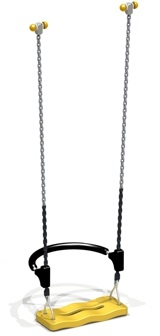 шт.210 903,2021 806,40Продолжение приложения 5Продолжение приложения 52.Качели на деревянных стойках двойные (без подвесов)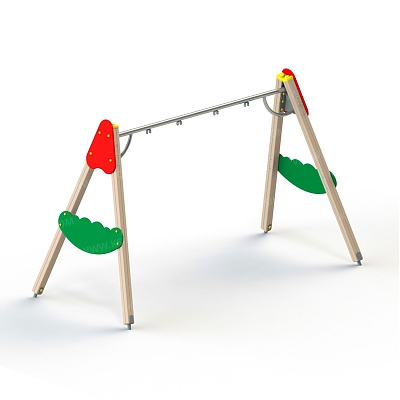 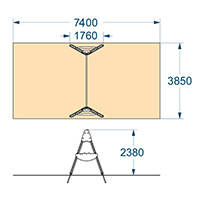 Качели на деревянных стойках двойные (без подвесов)шт.129 854,0029 854,00ИтогоИтогоИтогоИтого51 660,40